Утверждена решением Думыгородского округаот 30.10.2019 года № 36/3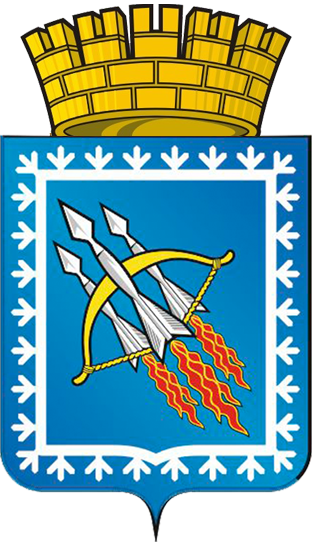 СТРАТЕГИЯсоциально-экономического развития городского округаЗАТО Свободный   на период до 2030 годаСТРАТЕГИЯсоциально-экономического развитиягородского округа ЗАТО Свободный   на период до 2030 годаСтратегия социально-экономического развития городского округа ЗАТО Свободный до 2030 года (далее - Стратегия) разработана в соответствии с основными положениями Федерального закона от 28 июня 2014 года № 172-ФЗ «О стратегическом планировании в Российской Федерации», Законом Свердловской области от 15 июня 2015 года № 45-0З «О стратегическом планировании в Российской Федерации, осуществляемом на территории Свердловской области», от 21.12.2015 № 151-ОЗ «О Стратегии социально-экономического развития Свердловской области на 2016 - 2030 годы», Постановлением Правительства Свердловской области от 30.03.2017 №208-ПП «О Методических рекомендациях по разработке (актуализации) стратегий социально-экономического развития муниципальных образований, расположенных на территории Свердловской области», Концепцией «Пятилетка развития» Свердловской области на 2017-2021 годы.Утверждена на заседании Думы городского округа ЗАТО Свободный «30» октября  2019 г. № 36/3 ГО ЗАТО Свободный  2019ВВЕДЕНИЕВ соответствии с Постановлением администрации городского округа ЗАТО Свободный от 19.02.2018 № 99  «О координационном совете по разработке Стратегии социально-экономического развития городского округа ЗАТО Свободный и экспертных советах» для разработки стратегии при Главе городского округа был сформирован Координационный совет по разработке стратегии социально-экономического развития городского округа ЗАТО Свободный и пять экспертных советов «Власть», «Наука», «Бизнес», «Общественность», «СМИ».Постановлениями администрации городского округа ЗАТО Свободный от 13.03.2018 №142 «Об утверждении Плана разработки стратегии социально-экономического развития городского округа ЗАТО Свободный»,   от 30.03.2018  №196 «Об утверждении Порядка разработки Стратегии социально-экономического развития городского округа ЗАТО Свободный на период до 2030 года и Матрицы стратегического управления – системы ответственных за разработку стратегии по направлениям» был утвержден План разработки стратегии социально-экономического развития городского округа ЗАТО Свободный. Стратегия социально-экономического развития городского округа ЗАТО Свободный до 2030 года содержит анализ социально-экономического развития городского округа за последние 13 лет, проблемно-целевой каркас социально-экономического развития территории на долгосрочную перспективу, краткое описание стратегических направлений, программ и проектов, направленных на ее реализацию. Анализ конкурентных возможностей городского округа и особенностей его развития предопределил не только ориентиры развития на долгосрочную перспективу, нашедшие свое отражение в стратегических направлениях и программах, но и позволил обосновать необходимость усиления отдельных направлений развития, выявил новые стратегические возможности. Наиболее значимые новации стратегического документа связаны с повышением требований к качеству социальных услуг, усилением значимости духовно-нравственного воспитания, повышением ответственности общества за здоровый образ жизни, повышением качества жилищно-коммунальных услуг, уровня безопасности инженерно-технической инфраструктуры, обеспечения энергобезопасности и ресурсообеспеченности,  повышением уровня благоустройства общественных и дворовых территорий городского округа.Особенность Стратегии заключается в том, что механизм реализации является ее составной частью и предусматривает оперативный контроль проводимых мероприятий и их соответствие стратегической цели – устойчивому повышению благосостояния российских граждан. При формировании стратегии использовался Генеральный план городского округа ЗАТО Свободный.РАЗДЕЛ     IКОНЦЕПТУАЛЬНЫЕ ОСНОВЫ 1.1. Термины и определенияВ экономической науке существует множество определений понятия «стратегия». Разработчики придерживаются следующего его понимания:стратегия – это общее направление (вектор) будущего развития городского округа, путеводная линия (или ряд линий), которой местное сообщество придерживается в конкретной ситуации; это обозримая перспектива, разделяемая членами городского сообщества и реализуемая в их намерениях и действиях.В выработке стратегического видения много творчества, искусства, ибо это есть результат интеграции аналитических, эмоциональных и политических элементов корпоративного мышления многих людей. Разработка стратегии связана с выбором приоритетных задач удовлетворения конфликтующих потребностей разных социальных групп: населения, предпринимателей, органов власти и др.Поэтому стратегия развития городского округа должна быть корпоративной: она призвана вычленять общие задачи развития муниципального сообщества и сплачивать его на основе установления и реализации объединяющих интересов. Это означает, что органы местного самоуправления, члены общественных организаций, предприниматели – все основные группы населения должны стремиться к согласованному, во многом компромиссному представлению о перспективах развития городского округа, о создании условий для реализации этих перспектив, о мобилизации внутренних и внешних ресурсов для достижения общих стратегических целей.Стратегическое планирование развития городского округа – это многозначный, сложный процесс определения того, каким городской округ должен стать в обозримом будущем. Принятый разработчиками подход к организации процесса стратегического планирования позволил создать такую стратегию, которая станет важным и интересным документом для всех жителей муниципального образования.Стратегия – это прогнозный документ, интегрирующий в некое согласованное единое целое взаимообусловленные главные цели и задачи развития городского округа, его конкурентные возможности, важнейшие стратегические направления развития и основные организационные действия, включая программы и проекты, направленные на достижение поставленных целей.1.2. Концептуальные положенияСтратегия позволит добиться устойчивого социально-экономического роста на основе комплексного использования организационных, психологических и других факторов, важнейшими из которых являются следующие:1) стратегия социально-экономического развития городского округа позволяет сделать механизм управления более открытым, дает возможность населению, всем общественным силам, представителям всех хозяйствующих структур принимать участие в выборе различных решений и в их успешной реализации;2) стратегия, раскрывая основные цели и ориентиры развития на длительный период, вселяет в жителей уверенность в благополучном исходе преобразований, в будущем своего округа;3) стратегия показывает городской общественности, что усилия органов местного самоуправления направлены не только на решение частных задач, но и на постановку целей, устремленных в будущее и призванных обеспечить округу устойчивое развитие;4) стратегия дает основания верить, что обеспечение жителей города общественными благами с учетом имеющихся ресурсов будет осуществляться справедливым, эффективным и демократическим способом;5) стратегия, содержащая идеи, принципы городского развития, дает ориентиры предпринимателям, потенциальным внутренним и внешним инвесторам, помогает им принимать оперативные решения с учетом видения перспективы;6) стратегия является действенным инструментом приобретения и поддержания конкурентных преимуществ округа при соперничестве с другими за инвестиции, высококвалифицированную рабочую силу;7) стратегия позволяет наиболее эффективным образом упорядочить и распределить ресурсы, всегда ограниченные в той или иной мере;8) стратегия помогает обеспечить концентрацию основных усилий членов городского сообщества на ключевых направлениях развития, являющихся наиболее перспективными для муниципалитета.Миссия Разработка стратегии развития округа в качестве основной концептуальной идеи включает установление миссии городского округа, его предназначения, стратегического статуса в будущем.Определение миссии осуществлялось на основе алгоритма, соединяющего в единую логическую последовательность глобализацию социально-экономических процессов, главные особенности и приоритеты социально-экономического развития страны и области, сложившиеся тенденции развития городского округа, накопленный потенциал, которые, в общем, задают определенные границы для траектории (вектора) движения в будущее и оказывают существенное влияние на целевую направленность стратегии.Миссия рассматривается не как конечный, застывший результат, а как растянутый во времени сложный процесс, включающий все аспекты функционирования и развития округа.Исходя из приведенных выше принципов, миссией городского округа ЗАТО Свободный является обеспечение высокого качества жизни населения городского округа ЗАТО Свободный на основе реализации человеческого потенциала, сбалансированного развития экономики, эффективного местного самоуправления и использования существующих ресурсов и потенциальных возможностей.Главная цель и подцелиВ соответствии с миссией городского округа, с необходимостью реализации основной политики государства, определена стратегическая цель городского округа ЗАТО Свободный – создать в муниципальном образовании условия для  содействия сохранению и развитию человеческого потенциала, повышения эффективности системы местного самоуправления и созданию комфортной среды проживания граждан.Качество жизни в стратегии определяется и оценивается по совокупности показателей, характеризующих уровень развития и степень удовлетворения материальных и духовных потребностей населения: гарантированные качественные услуги здравоохранения, образования и социального обеспечения; хорошее (комфортное) жилье; общественные и досуговые возможности; качество окружающей среды; здоровье человека и продолжительность его жизни и т.п.Достижение главной цели предполагает реализацию ряда основных стратегических подцелей. Среди них:формирование благоприятной социальной среды, обеспечивающей всестороннее развитие личности на основе образования, культуры, науки, здорового образа жизни населения, заботы об условиях труда, семьях, внедрения принципов социальной справедливости; повышения уровня общественной безопасности и т.п.;улучшение городской среды, устойчивое функционирование и развитие инфраструктуры и систем жизнеобеспечения округа, позволяющих сформировать здоровую, безопасную, благоустроенную среду обитания.Главная цель и подцели стратегии развития городского округа корреспондируются с основными положениями Концепции долгосрочного социально-экономического развития Российской Федерации, стратегии социально-экономического развития Свердловской области, Концепции «Пятилетка развития» Свердловской области на 2017-2021 годы.Стратегия концентрируется на ключевых, наиболее важных и приоритетных направлениях развития, выявленных на основе анализа конкурентных преимуществ округа, оценки сильных и слабых сторон его развития с учетом тенденций развития Свердловской области и России.Целевые установки реализуются посредством стратегических программ, определяющих пошаговую последовательность действий, направленную на достижение главных целей и охватывающих решение основных проблем во всех сферах жизнедеятельности городского округа.Постановка проблем и определение средств, форм и методов их решения составляют суть программной организации работ. Количественные показатели, определяющие степень достижения целей стратегических программ и направлений в целом.В свою очередь, программы в ходе реализации конкретизируются в стратегические проекты, направленные на эффективное решение более локальных задач, имеющих ответственных за исполнение, сроки реализации.Стратегические проекты отвечают на вопросы о том, когда, каким образом могут быть реализованы стоящие перед округом задачи.РАЗДЕЛ   IIСОЦИОЭКОНОМИКА: КОНКУРЕТНЫЕ ВОЗМОЖНОСТИ И ОСОБЕННОСТИ РАЗВИТИЯ  2.1.Географический и природно-ресурсный потенциалГородской округ ЗАТО Свободный Свердловской области (далее ЗАТО Свободный) — муниципальное образование в Свердловской области, входит в состав Горнозаводского управленческого округа Свердловской области. Городской округ ЗАТО Свободный расположен в 35 км от города Нижний Тагил в северо-восточном направлении, в 15 км от города Верхняя Салда в северо-западном направлении. Городской округ  ЗАТО Свободный граничит на юго-востоке с муниципальным образованием Верхнесалдинский городской округ; на западе – с территориями Пригородного района; на севере - с землями города Красноуральск. Площадь территории городского округа ЗАТО Свободный составляет 27971,0 га, протяженность границы округа составляет  –  131,4 км. В настоящее время границы населенного пункта приняты в границах сложившейся застройки, включая земельные участки объектов инженерной  и коммунальной инфраструктуры и некоторых военных объектов. На территории  городского округа ЗАТО Свободный находится  поселок Свободный и обособленное жилое образование - улица Зеленая. Улица Зеленая является отдельным жилым образованием, которое находится в 30 км в северном направлении от поселка, с минимально развитой социальной  и инженерно-транспортной инфраструктурой, которая в данный момент не используется (законсервирована). Градообразующим предприятием является 42 (Тагильская) ракетная дивизия. Общий земельный фонд городского округа ЗАТО Свободный составляет 27971,0 га. Основную часть земель занимают земли обороны и безопасности – 98,2% всей территории. Земли водного фонда составляют 0,4%, также как и  земли запаса. Земли лесного фонда занимают 0,7% всей территории, земли сельскохозяйственного назначения – 0,3%. Самую малую долю составляют земли особо охраняемых территорий – 0,01%. Земли населенных пунктов не представлены.Водные объекты на территории городского округа ЗАТО Свободный представлены водотоками, водоемами и болотами.Главной речной артерией территории является р.Тагил со многими притоками (р.Нолька, р.Теляна, р.Белая, р.Теляна и др.). Река Тагил, общая длина которой 414 км имеет протяженность по территории городского округа ЗАТО Свободный около 29 км. Направление течения реки Тагил – с запада на восток, река не судоходная, берега частично обрывистые, частично заболоченные. Водоемы представлены искусственными водохранилищами:- «Теляна», расположенное на р.Теляна в северо-западной части городского округа, имеет гидротехническое сооружение (плотину) и является поверхностным источником питьевого водоснабжения;- «Ива», расположенное на р.Северка, в южной части городского округа, с площадью зеркала 11,25 км2, с гидротехническим сооружением (плотиной), является акваторией зоны отдыха.2.2. Историко-культурный потенциалНа территории городского округа ЗАТО Свободный расположены - памятники природы Свердловской области:1. Скала «Балабан», расположенная в северо-западной части городского округа, на правом берегу р. Тагил, которая является геоморфологическим, ботаническим и археологическим памятником природы, представляет комплекс скальной флоры, площадь памятника составляет 10 га;2. Болото «Взвознинское», расположенное в восточной части городского округа в междуречье Леневки и Тагила, в 6 км на юго-запад от поселка Моховое, является ботаническим памятником природы, представляет олиготрофное сосново-сфагновое болото с клюквенником, площадь памятника составляет 247 га. Природные комплексы и объекты, а также прилегающие к ним территории, являющиеся памятниками природы, полностью изымаются из хозяйственного использования. Территории памятников природы выступают зонами запрета на любой вид использования или зонами с особыми условиями использования, но на данный момент границы территории  памятников не установлены, балансодержателем земель является Министерство обороны РФ. 2.3. Человеческий потенциалОсновным стратегическим ресурсом городского округа является человеческий потенциал. Численность населения городского округа ЗАТО Свободный составляет на 01.01.2018г. – 8917 человек. Причиной миграции населения являются особенности комплектования личным составом ракетной дивизии.Средний возраст жителей городского округа ЗАТО Свободный составляет 30 лет.В период с 2005 по 2012 гг. постоянное население городского округа уменьшалось в связи с реорганизацией градообразующего предприятия - Тагильской ракетной дивизии.В период с 2012 по 2017 гг. постоянное население городского округа увеличилось на 731 человека или на 8,93 % (от общей численности населения 2012 года). Демографическая ситуация в этот период характеризуется относительной стабильностью при общей тенденции увеличения численности населения. Наблюдается естественный прирост населения (рождаемость превышает смертность). При этом, в сравнении с 2005 годом, такие демографические показатели как рождаемость и смертность количественно остаются на прежнем уровне.В структуре общей смертности основную долю занимают болезни системы кровообращения, онкологические заболевания, травмы и отравления.Тенденции, характеризующие рынок труда и занятости на территории городского округа ЗАТО Свободный за период  2012 – 2017 годы:На протяжении последних лет наблюдается последовательная динамика увеличения численности трудоспособного населения. По состоянию на 01.01.2017 года согласно статистических данных численность населения в трудоспособном возрасте городского округа ЗАТО Свободный составила 5922 человек или 68,2% от общей численности населения городского округа. В городском округе ЗАТО Свободный прослеживается положительная динамика относительно такого показателя, как уровень безработицы, который за 5 лет снизился на 1,19 процентных пункта (по состоянию на 01.01.2012 – 1,34%) и по состоянию на 01.01.2018 года составил 0,15% или  7 человек, что на 0,97 процентных пункта лучше уровня регистрируемой безработицы в Свердловской области. 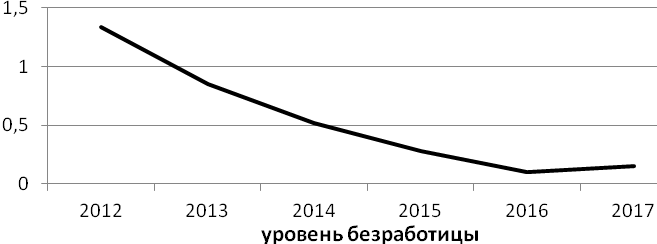 Также положительная динамика прослеживается по коэффициенту «напряженность на рынке труда», который в муниципальном образовании по состоянию на 01.01.2018 года составил 0,63 чел./ед. (по состоянию на 01.01.2017 - 0,35 чел./ед.).Численность безработных жителей городского округа ЗАТО Свободный, рассчитанная по методологии МОТ, составила 177 человек (3,8% от экономически активного населения), что ниже данного показателя по Свердловской области (5,0%) - на 1,2 процентных пункта.Основными составляющими доходов населения городского округа являются заработная плата, социальные выплаты, пенсии. По статистическим данным среднемесячная заработная плата на 1 работающего за 5 лет увеличилась на 21,08% и составила на 01.01.2018 по городскому округу - 26 306,8 рублей (без учета военнослужащих, гражданского персонала и работников предприятий Министерства обороны РФ). Просроченной задолженности по выплате заработной платы по кругу обследуемых организаций города не имеется.Средний размер пенсии по состоянию на 01.01.2018 в муниципальном образовании составил 12 891 рублей, средний размер страховой пенсии по старости – 13 136 рублей.Величина прожиточного минимума в четвертом квартале 2017 года для трудоспособного населения составила 10708 рублей. Численность населения с денежными доходами ниже прожиточного минимума остается на уровне 
6,5 %.Основными приоритетами демографической политики являются:- поддержание высокого уровня рождаемости;- снижение уровня смертности, в большей степени населения трудоспособного возраста и младше трудоспособного возраста;- увеличение продолжительности жизни, сохранение здоровья населения, создание условий для укрепления здоровья;- укрепление института семьи;В связи с этим, можно предположить, что демографическая ситуация в ближайшее время во многом будет определяться состоянием экономики городского округа, а также политикой комплектования Тагильской ракетной дивизии.Что касается национального состава населения, то преобладает (90%) русское население, 1,2% жителей – украинцы, 1,1% - татары, 0,7% - башкиры, 0,6% - белорусы и др.По состоянию на 01.01.2018 года согласно статистических данных численность населения в трудоспособном возрасте городского округа ЗАТО Свободный составила 5922 человека или 68,2% от общей численности населения городского округа. На протяжении последних лет процентное соотношение численности трудоспособного населения к численности населения старше трудоспособного возраста характеризуется незначительным снижением (2015 год – 69,3%, 2016 год – 68,8%). Связано это, прежде всего, с тем, что люди пенсионного возраста остаются жить в ЗАТО Свободный, по окончании службы. Среднесписочная численность занятых в экономике городского округа -4 673 человека, в т.ч. 3 573 человека - работники организаций. Следует отметить, что в сравнении с 2002 годом численность работающих на предприятиях и организациях городского округа к  2018 году увеличилась на 3,4% или 117 человек,  1 100 человек работники сферы малого бизнеса. Вблизи городского округа, менее чем в получасовой транспортной доступности, на территории Верхнесалдинского городского округа, расположены крупные производственные объекты, которые являются местами приложения труда жителей городского округа – ПАО «Корпорация ВСМПО-АВИСМА» и ФКП «Верхнесалдинский государственный казенный завод химических емкостей». На расстоянии 35 километров располагается город Нижний Тагил, на территории которого находится ряд крупнейших предприятий.В городском округе ЗАТО Свободный прослеживается положительная ситуация относительно такого показателя, как уровень безработицы, который на 01.01.2018г. составляет 0,15 процентных пункта. Социальные выплаты, включая пенсии, пособия, стипендии, страховые возмещения и прочие выплаты гражданам производились в соответствии с установленными сроками.2.4. Экономический потенциалСогласно ст. 49 Федерального закона от 06.10.2003 № 131-ФЗ (с изменениями и дополнениями) «Об общих принципах организации местного самоуправления в Российской Федерации» экономическую основу местного самоуправления составляют находящееся в муниципальной собственности имущество, средства местного бюджета, а также имущественные права муниципального образования.По уровню развития экономики ЗАТО Свободный можно отнести к депрессивным территориям. Особый режим функционирования ЗАТО Свободный ограничивает права собственности на землю и недвижимое имущество, возможности в ведении хозяйственной и предпринимательской деятельности. На территории ЗАТО Свободный предприятия осуществляют следующие виды экономической деятельности:- предоставление бытовых услуг населению (парикмахерские, косметологические салоны; стирка и химическая чистка текстильных и меховых изделий; ремонт одежды и текстильных изделий);- снабжение электрической энергией, газом и теплоносителем; кондиционирование воздуха;- водоснабжение, водоотведение, организация сбора и утилизация отходов, деятельность по ликвидации загрязнений;- деятельность в сфере телекоммуникаций.Жилищно-коммунальное хозяйство было и остается первоочередной по важности и значимости сферой деятельности органов местного самоуправления. Главным направлением деятельности жилищно-коммунальной сферы по-прежнему является создание комфортных условий проживания граждан, предоставление качественных жилищно-коммунальных услуг населению. Единственной организацией, работающей на территории городского округа в сфере жилищно-коммунального хозяйства, является МУП ЖКХ «Кедр».МУП ЖКХ «Кедр» обеспечивает население, предприятия и учреждения городского округа ЗАТО Свободный услугами по теплоснабжению, водоснабжению и водоотведению, услугами по содержанию и обслуживанию жилищного фонда городского округа ЗАТО Свободный, организует вывоз твердых бытовых отходов.В муниципальную собственность ЗАТО Свободный из федеральной собственности Министерства обороны Российской Федерации переданы объекты коммунального и социально-бытового назначения без финансового обеспечения их капитального ремонта, модернизации и текущего содержания, в том числе 2 котельные, очистные сооружения и сети канализации, 10 артезианских скважин, 27 трансформаторных подстанций и 1 ЦРП, 2 Дома культуры, 44 многоквартирных жилых дома и т.д.Состояние принятых в муниципальную собственность объектов характеризуется как удовлетворительное, но устаревшее, средний износ составляет 65-70% и неудовлетворяющее современным требованиям безопасности и энергоэффективности. Объем промышленного производства МУП ЖКХ «Кедр»  составил 93,4 млн. рублей, что на 7,5% больше по  сравнению с 2005 годом.Среди проблем МУП ЖКХ «Кедр» следует отметить: низкий уровень платежной дисциплины населения  и организаций за потребленные услуги, и, как следствие, высокая задолженность самого предприятия перед поставщиками топливно-энергетических ресурсов.По состоянию на июнь 2018 года МУП ЖКХ «Кедр» имеет просроченную задолженность перед поставщиками за поставленные энергетические ресурсы:АО «Уралсевергаз» - 99,866 млн.руб.Свердловский филиал АО «ЭнергосбытПлюс» - 49,135 млн.руб.Другие поставщики – 17,537 млн.руб.Малое предпринимательство как наиболее мобильный сектор экономики способствует формированию сбалансированной рыночной структуры экономики и конкурентной среды, налогооблагаемой базы для бюджетов всех уровней, снижает уровень безработицы, обеспечивает занятость населения, насыщает рынок разнообразными товарами и услугами.Малое предпринимательство городского округа ЗАТО Свободный представлено в сфере потребительского рынка. Такие отрасли как торговля, транспорт, общественное питание полностью состоят из частных предприятий.Общественное питание представлено 3 субъектами, торговля - 35 субъектами, предоставление услуг населению – 4 субъектами, из них МУП бытового обслуживания населения «Сервис», предоставляющее широкий спектр бытовых услуг.В последние годы на территории городского округа ЗАТО Свободный появилась тенденция к сокращению числа субъектов малого предпринимательства.По состоянию на 01.01.2005 в территориальном разделе городского округа ЗАТО Свободный статистического регистра было зарегистрировано 109 индивидуальных предпринимателей и 15 малых предприятий, по состоянию на 01.01.2014 – 101 и 16 соответственно, по состоянию на 01.01.2015 – 89 и 13 соответственно. В настоящее время можно выделить группу активных предпринимателей в количестве 42 субъектов.Основными приоритетами бюджета округа являются безусловное исполнение всех социальных обязательств, реализация «майских» указов Президента Российской Федерации, выполнение поручений Губернатора Свердловской области.Главной задачей, которая решается в процессе исполнения бюджета, повышение собственных  доходов, результативности бюджетных расходов и оптимизация управления бюджетными средствами.2.5. Научный потенциалНа территории  городского округа отсутствуют образовательные организации, предоставляющие среднее специальное и высшее образование. Отсутствуют научно-технические центры и предприятия, работающие в сфере высоких технологий.2.6. Агропромышленный потенциалНа территории  городского округа отсутствуют организации, предоставляющие агропромышленный комплекс. Сельское хозяйство округа не развито  в связи с тем, что  земельные участки в границах городского округа ЗАТО Свободный находятся в федеральной собственности, в постоянном (бессрочном) пользовании Министерства обороны (пользователь ФГКУ «Управление лесного хозяйства и природопользования Министерства обороны Российской Федерации»). 2.7. Инвестиционный потенциал Инвестиционный потенциал в городском округе ЗАТО Свободный не представлен.2.8. Транспортно-логистический потенциалВнешние грузовые и пассажирские перевозки на территории городского округа ЗАТО Свободный осуществляются автомобильным и железнодорожным транспортом.Автомобильные дороги местного значения находятся в удовлетворительном состоянии за счет осуществления мероприятий по содержанию дорог, выполняемых в рамках муниципального контракта. Ежегодно из средств местного бюджета на содержание автомобильных дорог выделяется: в 2016 году – 2460,00 тыс.руб., в 2017 году – 2460,00 тыс.руб., в 2018 году – 3385,761 тыс.руб.   Земельные участки, на которых расположены автомобильные дороги местного значения, находятся в федеральной собственности в постоянном (бессрочном) пользовании Министерства обороны (пользователь ФГКУ «Управление лесного хозяйства и природопользования Министерства обороны Российской Федерации»). Железнодорожный  транспортВдоль юго–западной (в направлении на г. Нижний Тагил)  и северо – восточной частей (в направлении на г. Верхняя и Нижняя Салда, г. Алапаевск, пос. Басьяновский) городского округа ЗАТО Свободный проходит магистральная железнодорожная линия.        От данной линии отходят тупиковые железнодорожные ветки в пгт. Свободный (для обслуживания военных объектов) и к населенному пункту улица Зеленая (для обслуживания котельной).Основные остановочные пункты располагаются на границе с округом:  «пос. Ива» и «Ост. пункт  33 км».Автомобильный транспортВдоль всей территории округа (с юга на северо–восток) проходит автодорога  с асфальтовым покрытием местного значения, соединяющая между собой населенные пункты городского округа ЗАТО Свободный: пгт. Свободный и ул. Зеленая.  В южном направлении дорога имеет выход на автомобильную дорогу, проходящую от города Нижний Тагил (через с. Покровское, д. Северная) до городов Верхняя и Нижняя Салда. В северо–восточном направлении автодорога  выходит на д. Малыгино, пос. Басьяновский и д. Бобровка.Общая протяженность автодорог  местного значения в границах округа – 40,40 км, с твердым покрытием – 9,60  км, с щебеночным покрытием – 30,80  км.Пассажирские перевозки населения осуществляются силами «ИП Колесников Е.И.» по маршрутам:пгт. Свободный – г. Нижний Тагил и пгт. Свободный – г. Верхняя Салда.Поселок СвободныйСтруктура существующей улично–дорожной сети поселка представлена автомобильной дорогой местного значения (улица Лесная), главными улицами, основными и второстепенными улицами в жилой застройке и проездами. Связь поселка с близлежащими населенными пунктами осуществляется по автодороге в направлении г. Нижний Тагил и г. Верхняя  Салда.Ул. Спортивная связывает  пгт. Свободный с автодорогой местного значения улицей Лесной. Ул. Ленина (1,3 км) и ул. Неделина (1,4 км) являются главными улицами поселка и обеспечивают продольные связи. Ул. Ленина проходит вдоль существующей среднеэтажной застройки, «Городской больницы городского округа  ЗАТО Свободный»  от  ул. Кузнецова до ул. Бурденко.Основные жилые улицы являются поперечными связями поселка. С юга на север проходят улицы: ул. Кузнецова  (0,6 км), ул. Майского  (0,35 км), ул. Карбышева (0,35 км), ул. Космонавтов (0,35 км), ул. Свободы (0,5 км), ул. Российской армии (0,35 км), ул. Бурденко (0,35 км).Автомобильные дороги местного значения имеют асфальтовое покрытие,  улицы и проезды поселка имеют бетонное покрытие.Аэропортов общего пользования в округе не имеется. Находящаяся на территории муниципалитета вертолётная площадка имеет ведомственное подчинение и используется только по спецназначению. 2.9. Социальное и культурно-бытовое обслуживания Округ в целом, характеризуется достаточной обеспеченностью учреждениями дополнительного, дошкольного и среднего образования, медицины, культуры, связи, бытового и социального обслуживания населения, магазинами продовольственных и промышленных товаров, многофункциональным центром. Имеется острая необходимость в строительстве спортивных объектов (ФОК, стадион), реконструкции и капитальном ремонте кровли   МБУК  Дворец культуры «Свободный», установке  в зрительном зале  современного оборудования для организации показа кинофильмов.2.9.1 ОбразованиеНа территории городского округа ЗАТО Свободный функционирует 7 образовательных организаций:- муниципальное бюджетное дошкольное образовательное учреждение «Детский сад № 17 «Алёнушка»;- муниципальное бюджетное дошкольное образовательное учреждение «Детский сад «Солнышко»;- муниципальное бюджетное общеобразовательное учреждение «Средняя школа № 25»;- муниципальное бюджетное учреждение дополнительного образования «Детская музыкальная школа»;- муниципальное бюджетное  учреждение дополнительного образования  «Детско-юношеская спортивная школа»;- муниципальное казенное  учреждение дополнительного образования  Станция юных техников;- муниципальное бюджетное  учреждение дополнительного образования Центр детского творчества «Калейдоскоп».В марте 2017 года введено в эксплуатацию новое здание муниципального бюджетного дошкольного образовательного учреждения «Детский сад «Солнышко» на 160 мест. Проведена большая работа по набору персонала, все педагогические работники имеют профессиональное образование либо переподготовку на право ведения профессиональной деятельности в сфере дошкольного образования, младшие воспитатели также имеют допуск к работе по профессии.В муниципальных дошкольных образовательных организациях городского округа ЗАТО Свободный функционируют группы общеразвивающей направленности, реализующих основную общеобразовательную программу - программу дошкольного образования.Образовательные программы дошкольного образования разработаны в соответствии с федеральным государственным образовательным стандартом дошкольного образования, образовательный процесс включает в себя гибкое содержание и педагогические технологии, обеспечивающие индивидуальное, личностно-ориентированное развитие воспитанника. Для организации практической помощи детям старшего дошкольного возраста с фонетическими, фонетико-фонематическими нарушениями речи в штате муниципальных дошкольных образовательных организаций городского округа ЗАТО Свободный работает учитель-логопед.  В муниципальных дошкольных образовательных организациях городского округа ЗАТО Свободный созданы благоприятные условия для обеспечения всестороннего развития личности ребенка, комфортности пребывания его в дошкольной организации, организовано четырехразовое питание, в соответствии с примерным 10-ти дневным меню, согласованным с органами Роспотребнадзора.На начало 2017/2018 учебного года на территории городского округа ЗАТО Свободный  в МБОУ "СШ № 25" обучался 971 обучающийся, из которых на ступенях: - начального общего образования: 466 человек;- основного общего образования: 420 человек;- среднего общего образования: 85 человек.Из-за нехватки учебных аудиторий 316 обучающихся 2, 6 и 7 классов обучаются во вторую смену, что составляет 32,5 от общего числа обучающихся. Во исполнение поручения Президента Российской Федерации (в части обеспечения обучения в одну смену для всех учащихся к 2025 году) на территории городского округа ЗАТО Свободный существует потребность в строительстве нового здания общеобразовательной организации на 500 мест. В 2017/2018 учебном году в МБОУ "СШ № 25" обучается 70 обучающихся, завершающих освоение общеобразовательных программ основного общего образования и 35 обучающихся, завершающих освоение общеобразовательных программ среднего общего образования.Большое внимание на территории городского округа ЗАТО Свободный уделяется развитию системы дополнительного образования. Деятельность организаций дополнительного образования направлена на всестороннее выполнение социально-педагогических функций по реализации прав каждого ребенка на творческое и физическое развитие, социальную адаптацию, получение навыков здорового образа жизни и профессионального самоопределения обучающихся с учетом их личностных образовательных интересов и потребностей.В соответствии  с Указом Президента Российской Федерации к 2020 году процент охвата детей в возрасте от 5 до 18 лет дополнительным образованием должен составлять не менее 75 %.  По состоянию на 01.01.2018 г. охват детей в возрасте от 5 до 18 лет дополнительным образованием на территории городского округа ЗАТО Свободный составляет около 80%. Главной проблемой развития дополнительного образования на территории городского округа ЗАТО Свободный является нехватка учебных помещений. Решение данной проблемы позволит открыть большее количество новых направлений с привлечением большего количество детей и взрослых.Во всех муниципальных образовательных организациях городского округа ЗАТО Свободный продолжают развиваться процессы информатизации: программное обеспечение соответствует современным требованиям, образовательные организации городского округа ЗАТО Свободный публикуют информацию в сети Интернет, используется информационная система управления – электронный документооборот.Развивается материально-техническая база муниципальных образовательных организаций, ориентированная на требования новых образовательных стандартов, производится пополнение фондов библиотек.Улучшены санитарные условия организации образовательного процесса, предупреждение групповой заболеваемости детей в эпидемический период, снижение групповых и вспышечных инфекционных заболеваний, внедряются современные технологии физического воспитания; повышается качество оснащения спортивных объектов, что улучшило условия для оздоровления учащихся. Таким образом, система образования городского округа ЗАТО Свободный ориентирована на обеспечение возможности получения образования, отвечающего требованиям  современной инновационной экономики, формирование гармоничной, высоконравственной, социально адаптированной, конкурентоспособной, мобильной личности, создание условий для ее самореализации.2.9.2 КультураНа территории городского округа ЗАТО Свободный функционирует единственное муниципальное бюджетное учреждение культуры Дворец культуры «Свободный» (ранее Дом культуры Российской Армии), переданное в 2012 году в муниципальную собственность Министерством обороны Российской Федерации. На протяжении предыдущих лет проведена огромная работа по восстановлению  здания. Всего за период с 2012 по 2017 год МБУК ДК «Свободный» только на капитальные и текущие ремонты было израсходовано около 45 000 000 рублей. Деятельность учреждения с 2012 года была направлена на формирование единого культурного пространства муниципального образования. Особое внимание уделялось подбору кадрового состава, обучению специалистов на курсах и семинарах, а также повышению качества услуг культуры при проведении массовых зрелищных мероприятий, активному участию в мероприятиях областного уровня. За эти годы была выстроена система взаимодействия Дворца культуры «Свободный» с администрацией городского округа, учреждениями социальной сферы, воинской частью, общественными организациями. За период функционирования учреждения была проведена следующая работа по укреплению материальной базы: приобретены музыкальные инструменты, компьютерная техника, сценические костюмы, концертное оборудование, учреждение приведено в соответствие с требованиями норм противопожарной безопасности и антитеррористической защищённости. Ежегодно растет численность жителей городского округа, посещающих культурно-досуговые мероприятия Дворца культуры. Всего за год проведено 428 мероприятий с общим охватом зрителей 46 815 человека всех возрастных категорий.За  2017 года количество кружков и клубных формирований функционирующих во Дворце  культуры «Свободный» составило 13. Количество участников клубных формирований и кружков  232 участника, из них 127 участников – дети и подростки до 18 лет, 105 человек - от 18 лет.С 01.12.2017 года Муниципальное бюджетное учреждение культуры «Детская библиотека» реорганизовано путем присоединения к Муниципальному бюджетному учреждению культуры Дворец культуры «Свободный».Показатели работы библиотеки ДК «Свободный» в 2017 году.2.9.3 Физкультура и спортЕжегодно на территории городского округа ЗАТО Свободный  в среднем проводится 25 спортивных мероприятий, в которых принимают участие около 3000 человек.  В массовых соревнованиях принимают участие не только школьники, но и жители городского округа ЗАТО Свободный. Подобные мероприятия всегда интересны, имеют огромное воспитательное значение, так как возраст их участников от 5 до 70 лет.Охват занимающихся физической культурой и спортом ежегодно увеличивается, за 2017 год охват составил 35% от общей численности жителей городского округа ЗАТО Свободный.На территории городского округа ЗАТО Свободный функционируют 2 спортивных сооружения, приспособленных для занятий физической культурой и спортом: бассейн крытый - 1; спортивный зал - 1 (во Дворце культуры). Также имеются 1 универсальная игровая площадка и 1 скейт-площадка. В зимний период прокладывается одна универсальная лыжная трасса.В 2018 году начато строительство универсальной спортивной площадки размером 20*40м.  В городском округе отсутствуют специализированные учреждения для занятий различными видами спорта. Единственным помещением для массовых занятий спортом является спортивный зал муниципального бюджетного учреждения культуры Дворец культуры «Свободный». Единственным открытым (уличным) местом для массовых занятий спортом является спортивная площадка возле здания Дворца  культуры «Свободный».На территории городского округа функционирует одно образовательное учреждение физической культуры и спорта - Муниципальное образовательное учреждение дополнительного образования «Детско-юношеская спортивная школа», которое  размещено в здании бассейна «Дельфин». Учреждение является непосредственным организатором всех общегородских массовых спортивных мероприятий. Ежегодно проводится  сдача норм ГТО Фестиваля Всероссийского физкультурно-спортивного фестиваля «ГТО – одна страна, одна команда!». В 2017 году нормы ГТО сдали 200 учащихся муниципального бюджетного общеобразовательного учреждения «Средняя школа № 25». В последние годы в городском округе отмечается более качественный подход к подготовке спортсменов. В 2018 году Вероника Кашина, воспитанница ДЮСШ, стала чемпионкой России и Мира по пауэрлифтингу.2.9.4. ЗдравоохранениеКомплекс учреждений здравоохранения городского округа ЗАТО Свободный представлен двумя лечебными учреждениями: 1. Государственное бюджетное  учреждение здравоохранения Свердловской области «Городская больница ЗАТО Свободный» в состав которой входят: участковая служба, дошкольно-школьное отделение, специализированное отделение, стоматология, станция скорой помощи, круглосуточный стационар, дневной стационар и детская поликлиника.Целью деятельности ГБУЗ СО «ГБ ЗАТО Свободный» в соответствии с нормативными правовыми актами Свердловской области и уставом учреждения является выполнение работ, оказание услуг для обеспечения реализации предусмотренных законодательством  Российской Федерации полномочий органов государственной власти Свердловской области в сфере здравоохранения. Численность врачей в ГБУЗ СО «ГБ ЗАТО Свободный» в 2018 году составляет 24 человека (с внешними совместителями).  Всего в ГБУЗ 94,25 ставки, на июнь месяц списочный состав 83 человека.Численность койко-мест составляет населения - 9.Виды деятельности учреждения, относящиеся к его основным видам деятельности в соответствии с лицензией учреждения:доврачебная медицинская помощь;амбулаторно-поликлиническая помощь;специализированная медицинская помощь;стационарная помощь;скорая медицинская помощь;неотложная помощь;помощь дошкольно-школьным отделениям;доврачебная: сестринского дела,  сестринского дела в педиатрии, диетологии, лечебному делу;осуществление медико-санитарной помощи в педиатрии.2. Войсковая часть 46198 – 19 отдельный медицинский батальон. Находится в ведении Министерства обороны Российской Федерации.2.9.5.Социальная защита Социальное обслуживание и защиту населения городского округа осуществляет Государственное автономное учреждение социального обслуживания населения Свердловской области «Комплексный центр социального обслуживания населения» города Верхняя Салда, в состав которого входят консультативное отделение и отделение психолого-педагогической помощи семье и детям.2.10. Жилищный фондОбщий жилищный фонд городского округа ЗАТО Свободный по состоянию на начало 2018 года составляет 139,2 тыс.кв.м. общей площади, в том числе: 131,1 тыс.кв.м. - жилищный фонд муниципального образования (муниципальный и частный) и 8,1 тыс.кв.м. - государственный жилищный фонд, находящийся в ведении федеральных органов Министерства обороны Российской Федерации.Частные домовладения на территории муниципального образования отсутствуют.Жилой фонд в основном находится в хорошем техническом состоянии.На 01.01.2018 году жилой фонд состоит из 40 домов и 2580 квартир, из них:- служебное жилье – 1398,- коммерческого найма – 32,- социального найма – 195,- в собственности физических лиц – 955.В соответствии с представленной Департаментом жилищного обеспечения Министерства обороны Российской Федерации, перспективная потребность в специализированном жилом фонде в городско округе ЗАТО Свободный до 2021 года составляет 1657 жилых помещений (квартиры – 1300, жилые помещения в общежитиях – 357). Лимиты бюджетных обязательств из федерального бюджета для осуществления нового строительства жилого фонда не выделяются с 2016 года. Потребность планируется учесть при формировании проекта федерального бюджета на 2019 год и плановый период на 2020-2021 годов. В настоящее время количество очередников на улучшение жилищных условий составляет – 242 человека.2.11.Благоустройство	В городском округе ЗАТО Свободный имеются 1 единица (общая площадь составляет 1,2 га) общественных территорий (зона отдыха перед ДК «Свободный» по ул. Ленина), благоустройство которой не отвечает современным требованиям и требует комплексного подхода.	В благоустройстве нуждается  более 57% дворовых территорий городского округа. 	Большинство объектов внешнего благоустройства города, таких как пешеходные зоны, зона отдыха, дороги, инженерные коммуникации и иные объекты благоустройства, до настоящего времени не в полной мере обеспечивают комфортные условия для жизни и деятельности населения.В последние годы в городском округе ЗАТО Свободный проводилась целенаправленная работа в виде проведения акций и субботников по очистке и благоустройству территории.В настоящее время начаты работы по строительству зоны отдыха по улице Карбышева.  В связи с тем, что земельные участки в границах городского округа ЗАТО Свободный находятся в федеральной собственности, в постоянном (бессрочном) пользовании Министерства обороны (пользователь ФГКУ «Управление лесного хозяйства и природопользования Министерства обороны Российской Федерации»), выполнение мероприятий по благоустройству общественных и придомовых территорий затруднено. 2.12. Коммунальная инфраструктура В настоящее время коммунальная инфраструктура городского округа ЗАТО Свободный обслуживается следующими организациями коммунального комплекса: -тепловую энергию на нужды отопления и горячего водоснабжения потребителям городского округа отпускают МУП ЖКХ «Кедр»;-электроснабжение городского округа осуществляется централизованно, электрические сети обслуживаются МРСК «Урала»;-газоснабжение потребителей городского округа осуществляется компанией АО «Уральские газовые сети»; -услуги по водоснабжению (населению, предприятиям (за исключением технической воды), организациям, учреждениям, юридическим лицам), водоотведению и очистке сточных вод осуществляет МУП ЖКХ «Кедр»; -вывоз, сбор и размещение твердых бытовых отходов производства и потребления осуществляет МУП ЖКХ «Кедр».2.12.1. ВодоснабжениеВодоснабжение городского округа ЗАТО Свободный осуществляется из двух источников: открытого водоема на р. Теляна и  артезианских скважин, расположенных на территории округа. Поверхностный источник водозабора расположен на р. Теляна, в 9 км к северу от территории поселка, где располагаются очистные сооружения системы водоснабжения, станция обезжелезивания, насосная станция. Доставка воды на территорию поселка осуществляется  по стальному трубопроводу  d100.Подземные источники водозабора – артезианские скважины, расположенные в северной части поселка, неподалеку от насосной станции 3-го подъема в составе скважин № 10, 11, 12, 13, 19. Общая  протяженность  магистральных сетей хозяйственно-питьевого водопровода составляет 14745 м, технического водопровода- 2160,5 м.Дополнительно на территории городка оборудованы три постоянно действующих родника.Основной проблемой организации водоснабжения в городском округе ЗАТО Свободный является высокая степень износа водопроводных сетей.2.12.2. ВодоотведениеХозяйственно-бытовые стоки с территории поселка по самотечным коллекторам поступают в канализационную насосную станцию, находящуюся в южной части поселка, в районе перекрестка ул. Неделина и ул. Кузнецова. Затем по напорным коллекторам диаметром 250 и 300 мм стоки отправляются на очистные сооружения (ОС), удаленные на расстояние 1,5 км от северной границы поселка, откуда поступают на станцию сброса (СС), находящуюся в 3,6 км от ОС. Для отвода  стоков котельной и бассейна предусмотрен самотечный коллектор технической канализации. Сброс условно чистых стоков осуществляется на рельеф и далее по открытой канаве поступает в р. Северка. Общая протяженность:- магистральных самотечных коллекторов 4760 м,- напорных коллекторов 4115 м,- коллектора технической канализации 1550 м.В 2007 году начато строительство очистных сооружений, финансирование осуществлялось на основании Перечня строек и объектов, утвержденного Распоряжением Правительства РФ от 18 апреля 2007 г. № 473-р, за счет субвенций, выделяемых в соответствии со статьей 46 Федерального закона «О федеральном бюджете на 2007 год».Для завершения строительства очистных сооружений необходимо отказаться от использования ранее разработанного проекта, как невозможного к реализации и разработать новый проект и полный комплект рабочей документации, включая локальные сметы по разделам на завершающий этап строительства объекта, в части системной проработки рабочей документации строительной, технологической части и проектно-сметного обоснования завершающей стадии проекта на исправление допущенных в проекте ошибок.Основной проблемой организации водоотведения в городском округе ЗАТО Свободный является высокая степень износа канализационных сетей.2.12.3. ТеплоснабжениеОсновным источником централизованного теплоснабжения города принята газовая котельная  МУП ЖКХ «Кедр»: установленная мощность – 63 Гкал/час; Источник теплоснабжения территории поселка, расположен в восточной части поселка. Основное топливо – газ. Резервное топливо – мазут. Мазутное хозяйство располагается рядом с котельной.Теплоносителем является  вода с параметрами 150/70, система теплоснабжения  - закрытая.Общая протяженность магистральных тепловых сетей составляет         7034 м. Основной проблемой организации теплоснабжения в городском округе ЗАТО Свободный является высокая степень износа сетей теплоснабжения.2.12.4. ЭлектроснабжениеЭлектроснабжение потребителей городского округа ЗАТО Свободный осуществляется от сетей МРСК «Урала». Электроснабжение поселка  осуществляется от электроподстанции 220/35/6кВ, находящейся в северной части ЗАТО, в конце ул.Неделина.На территории ЗАТО имеется один ЦРП, расположенный в районе перекрестка ул.Неделина - Российской Армии и шестнадцать ТП 6/0,4, обеспечивающих электричеством коммунальные, жилые объекты и объекты соцкультбыта.Трансформаторные подстанции запитаны высоковольтными кабелями       6 кВ.Общая протяженность высоковольтных кабельных линий составляет   9734 м.Основной проблемой организации электроснабжения в городском округе ЗАТО Свободный является высокая степень износа сетей электроснабжения.На сегодня, в коммунальной инфраструктуре электрических сетей городского округа ЗАТО Свободный необходимо выполнить значительное обновление оборудования. Существующий ЦРП (центральный распределительный пункт) построен в 1981 году, оборудование морально устарело, имеет 100% износ и требует замены.  Для снижения  потерь электрической энергии при ее передаче требуется установить новый современный объект (блочно-модульный ЦРП 6кВ), с учетом существующей схемы распределительных сетей.2.12.5. Газоснабжение Газоснабжение потребителей городского округа ЗАТО Свободный осуществляется компанией АО «Уральские газовые сети». Газоснабжение поселка осуществляется от магистрального газопровода высокого давления, проходящего по южной части территории городского округа на расстоянии 500 м от границ населенного пункта ЗАТО Свободный. От этого магистрального газопровода запитана ГРС, расположенная в юго-восточной части территории поселка, в районе пересечения улиц Кузнецова и Неделина. От ГРС газопровод высокого давления приходит на ГРП, расположенный в районе ул.Неделина-Карбышева. ГРП снабжает жилую застройку газом низкого давления.Общая протяженность газопроводов высокого давления  составляет    704,5 м.2.12.6.Твердые бытовые отходыНа территории городского округа ЗАТО Свободный вывоз отходов производства и потребления IV-V класса опасности осуществляет МУП ЖКХ «Кедр» на полигон твердых коммунальных отходов (далее ТКО).  На территории городского округа полигон ТКО отсутствует.2.12.7. Средства связиТелефонизация городского округа ЗАТО Свободный осуществляется от существующей АТС МУП связи «Импульс» на 1000 номеров. В городе действуют следующие операторы сотовой связи: Мотив, МТС, Билайн, Мегафон, Теле-2. Интернет – связь осуществляется через мобильную, стационарную телефонную связь и оптоволокно Интернет провайдером ООО «Сокол» и МУП связи «Импульс».2.13. Санитарно-экологическое состояние окружающей средыСостояние окружающей среды городского округа ЗАТО Свободный удовлетворительное, отсутствует накопление большого количества отходов, загрязнение почв, воздушного и водного бассейнов, что создает благоприятную среду экологической безопасности городского округа. Загрязнение атмосферного воздуха на территории городского округа ЗАТО Свободный складывается из выбросов загрязняющих веществ, поступающих от автотранспорта городского округа. В настоящее время уровень загрязнения атмосферного воздуха города низкий. В целом, состояние воздушного бассейна в настоящее время можно охарактеризовать как удовлетворительное, способное воспринять дополнительную антропогенную нагрузку.Гидрологическим опасным явлением для городского округа ЗАТО Свободный является повышение уровня грунтовых вод (подтопление).Возможными источниками чрезвычайных ситуаций природного характера на территории городского округа ЗАТО Свободный могут быть опасные метеорологические явления, к которым относятся ветер, осадки, туман, метель, гололедно-изморозевые отложения при достижении ими соответствующих критических значений.2.14. Перспективы долгосрочного развития 
городского округа ЗАТО СвободныйДолгосрочное развитие городского округа определяют процессы, относимые как к внешней, так и внутренней среде. И внешняя, и внутренняя среда в долгосрочном аспекте носит характер вызовов (угроз) и возможностей (преимуществ).Исследование внешних и внутренних факторов на основе SWOT-анализа позволило выявить и оценить те из них, которые определяют конкурентные преимущества и способствуют развитию тех сфер городского округа, которые обладают значительным потенциалом.SWOT-матрица долгосрочного развитиягородского округа ЗАТО СвободныйНа основе проведенного анализа можно сделать вывод, что городской округ ЗАТО Свободный максимально зависит от градообразующего предприятия – войсковой части 34103, имеет серьезные ограничения по допуску на территорию в связи с тем, что является закрытым административно-территориальным образованием, нуждается в модернизации и обновлении изношенных объектов инфраструктуры. В то же время, городской округ может рассматриваться как территория с комфортной жизненной средой, обеспечивающей гарантированный доступ жителей к полному спектру высококачественных общественных услуг нематериального характера (здравоохранение, образование, культура и т.д.) и материального характера (жилье, питьевая вода, и т.д.), благоприятной для самореализации человека на благо муниципального образования и страны.РАЗДЕЛ     IIIСТРАТЕГИЧЕСКИЕ НАПРАВЛЕНИЯ РАЗВИТИЯ ГОРОДСКОГО ОКРУГА ЗАТО СВОБОДНЫЙ  Анализ существующего положения дел, преимуществ и ограничений, сформированное видение образа будущего территории и сформулированная цель стратегии позволяют выдвинуть основные стратегические инициативы и проекты, позволяющие реализовать стратегические приоритеты развития территории. Это направления, «векторы» развития, двигаясь по которым территория сможет выполнить намеченную стратегию. По каждому из стратегических направлений формулируются цель, основные задачи, на решение которых они ориентированы, индикаторы, которые позволяют «измерить» успешность выполнения стратегии, а также предлагаются конкретные мероприятия в форме программ и проектов. При этом важно подчеркнуть следующие моменты: 1) стратегические направления не охватывают абсолютно все сферы жизнедеятельности территории. Они указывают на главное - на наиболее актуальные сферы развития, способствующие достижению стратегической цели, запускающие механизмы реализации стратегических приоритетов. 2) стратегические направления не являются автономными, независимыми друг от друга, а тесно переплетаются – это единый комплекс действий, ориентированный на реализацию стратегической цели. Реализация мероприятий по каждому из направлений затрагивает и другие направления, и естественно, что и задачи многих стратегических направлений совпадают. Достижение стратегической цели городского округа планируется через 8 приоритетных направлений развития городского округа:Направление 1 «Развитие человеческого потенциала»;Направление 2 «Развитие экономического потенциала»;Направление 3 «Развитие инженерной инфраструктуры и жилищно-коммунального хозяйства»;Направление 4 «Развитие транспортной инфраструктуры»;Направление 5 «Экология; благоустроенная городская среда; рекреационные зоны»;Направление 6 «Безопасность»;Направление 7 «Развитие гражданского общества»;Направление 8 «Градостроительство; землепользование».Направление 1. Развитие человеческого потенциалаЦельСохранение и развитие духовного и физического здоровья населения городского округа на основе повышения образовательного, физического и культурного уровня; обеспечения социальной защищенности путем совершенствования и развития социальной среды.ЗадачиК ним относятся:Повышение качества образования, инноваций, для эффективного развития человеческого капитала, его постоянного совершенствования и формирования  в соответствии с современными потребностям общества.Сохранение и развитие культурной среды, способствующей повышению уровня интеллектуального и культурного развития жителей, реализации потребности в культурно-творческом самовыражении, освоении накопленных обществом культурных и духовных ценностей.Развитие спортивной инфраструктуры.Усиление профилактической направленности здравоохранения через формирование системы доступной медицинской помощи, объемы, виды и качество которой должны соответствовать уровню заболеваемости и потребностям населения.Формирование системы жизненных ценностей и моделей поведения, способствующих здоровому образу жизни.	Стратегическое видение будущегоС целью повышения имиджа образовательных организаций и их архитектурного преображения пройдут ремонты фасадов зданий. Будет проведена модернизация школьных стадионов и спортивных площадок. Появится физкультурно-оздоровительный комплекс с бассейном и банным сектором, хоккейный корт с искусственным льдом. Создание условий для развития способностей каждого человека, включающих возможность получения качественного образования, доступной и эффективной медицинской помощи, доступа к культурным ценностям, удовлетворения его стремления к здоровому образу жизни позволит: Улучшить качество предоставляемого образования, увеличить процент населения, вовлеченного в культурные и творческие мероприятия, преодолеть возможные негативные демографические тенденции, снизить показатели смертности, увеличить продолжительность жизни населения.Анализ исходной ситуации (SWOT-анализ)Сильные стороныналичие хорошей, значительно обновленной базы учреждения здравоохранения города, что способствует дальнейшему развитию новых технологий диагностики, лечения и оздоровления;достаточная обеспеченность учреждениями дошкольного, общего и дополнительного образования;функционирование эффективной системы контроля за состоянием системы образования через лицензирование, аттестацию и государственную аккредитацию образовательных учреждений;хороший культурный потенциал, обусловленный богатыми традициями, наличием учреждения культуры;наличие спроса на физкультурно-оздоровительные услуги у населения;расширение спектра предлагаемых горожанам спортивных и физкультурно-оздоровительных услуг; функционирующая система социального обслуживания населения, предоставляющих достаточный спектр социальных услуг (консультационные, социально-психологические, социально-педагогические, социально-правовые).Слабые стороныдотационный бюджет городского округа;отток молодежи из-за смены места жительства после окончания общеобразовательных организаций;дефицит медицинских кадров;потребность в капитальных ремонтах зданий и сооружений образовательных учреждений и оснащение материально-технической базы учебного процесса;потребность в капитальных ремонтах здания объекта спорта детская юношеская спортивная школа;отсутствие гибких механизмов привлечения инвестиций в городскую культуру, ее функционирование в условиях дефицитного финансирования;необходимость в реконструкции и капитальном ремонте кровли МБУК  Дворец культуры «Свободный»;отсутствие в зрительном зале МБУК Дворец культуры «Свободный» современного оборудования для показа  кинофильмов.Возможности К ним относятся:участие в федеральных и областных проектах и программах социальной направленности;разработка на государственном уровне основополагающих документов, направленных на минимизацию факторов негативного влияния на личность, формирование у населения стремления к здоровому образу жизни, повышение социальной активности молодежи. повышение привлекательности малых городов для молодых специалистов;формирование положительного имиджа здравоохранения и образования;использование передовых инфо- и телекоммуникационных технологий в области оказания медицинской помощи.Угрозыотсутствие финансирования в рамках федеральных и областных программ;несовершенство механизмов финансирования социальной сферы;сокращение кадрового потенциала учреждения здравоохранения в результате оттока специалистов в другие секторы экономики или в связи со сменой места жительства.Методы решения стратегических задачМеханизмом решения стратегических задач, являются муниципальные программы, которые отражают конкретные мероприятия, сроки, финансовые механизмы реализации.Для задач, решение которых попадает в поле полномочий органов власти и организаций на различных уровнях, предполагается формирование гибких координационных механизмов между субъектами власти, общественностью, наукой и бизнесом:разработка комплекса совместных мероприятий округа в целях обеспечения процессов сохранения и развития человеческого потенциала, кадровых ресурсов, являющихся основой устойчивого социально-экономического развития;использование технологических и ресурсных механизмов в системе здравоохранения;координация деятельности образовательных учреждений и предприятий в целях регулирования кадрового обеспечения округа, удовлетворения потребностей экономики округа, насыщения рынка труда квалифицированными специалистами;преодоление недооценки привлекательных сторон и достижений муниципалитета, активная демонстрация достижений в целях убеждения потенциальных инвесторов в эффективности реализации инвестиционных проектов социальной направленности;комплексный подход к формированию у населения здорового образа жизни и потребности в регулярных занятиях спортом.Ожидаемые результатыСохранение и динамичное развитие человеческого потенциала на основе, повышения качества и условий жизни населения путем создания комфортных условий во всех субъектах социальной сферы (образования, здравоохранения, культуры, спорта).К ожидаемым результатам относятся:дальнейшее увеличение рождаемости;снижение смертности; увеличение средней продолжительности жизни;рост обеспеченности детей услугами дошкольного образования в возрасте от 1,5;отсутствие обучающихся во вторую смену в школе;увеличение доли жителей, занятых в мероприятиях по формированию здорового образа жизни.Перечень стратегических программ1. Муниципальная программа «Развитие системы образования в городском округе ЗАТО Свободный»;2. Муниципальная программа «Развитие культуры в городском округе ЗАТО Свободный»;3. Муниципальная программа «Развитие физической культуры, спорта и молодежной политики в городском округе ЗАТО Свободный»;4. Муниципальная программа «О дополнительных мерах по ограничению распространения ВИЧ-инфекции и туберкулеза на территории городского округа ЗАТО Свободный»;5. Муниципальная программа «О мерах по профилактике незаконного потребления наркотических средств и психотропных веществ, наркомании, алкоголизма, токсикомании, табакокурения   на территории городском округе ЗАТО Свободный»;6. Муниципальная программа «По обеспечению доступности приоритетных объектов и услуг в приоритетных сферах жизнедеятельности инвалидов и других маломобильных групп населения  на территории городского округа ЗАТО Свободный;7. 	Муниципальная  программа «Предоставление молодым семьям, проживающим на территории городского округа ЗАТО Свободный региональной поддержки на улучшение жилищных условий».Проекты и мероприятия, планируемые к реализацииОбразование	ОбразованиеПриведение зданий образовательных организаций в соответствии с санитарно-эпидемиологическими нормами и требованиями антитеррористической безопасности объектов;Строительство нового здания общеобразовательной организации (школы) не менее чем на 500 мест.Строительство школьного стадиона.СпортСтроительство физкультурно-оздоровительного комплекса.Строительство школьных спортивных площадок или стадиона.Обустройство лыжной трассы.Благоустройство прогулочной тропы в лесной зоне - «Тропы здоровья»КультураСоздание музея в ГО ЗАТО Свободный - «Музей истории городка».Реконструкция и капитальный ремонт кровли   МБУК  Дворец культуры «Свободный».Установка  в зрительном зале  современного оборудования для показа  кинофильмов.Направление 2. Развитие экономического потенциалаЦельРазвитие существующих направлений экономики, способствующих полному использованию потенциала территории городского округа ЗАТО Свободный.ЗадачиК ним относятся:Развитие рынка услуг и обеспечение его высокого качества. Стратегическое видение будущегоРешение задач социально-экономического развития городского округа ЗАТО Свободный будет осуществляться в условиях, призванных обеспечить долгосрочную устойчивость и сбалансированность местного бюджета, минимизацию бюджетных рисков. Эффективная и ответственная бюджетная политика является важнейшей предпосылкой для улучшения качества жизни населения.Социально-экономическое развитие территории должно опираться на наличие вполне определенных ресурсов, под которыми понимается некая совокупность возможностей той или иной территории. Городской округ ЗАТО Свободный является закрытым административно-территориальным образованием, с особым режимом безопасного функционирования организаций и (или) объектов, предусматривающий:установление контролируемых и (или) запретных зон по границе и (или) в пределах указанного образования;ограничения на въезд и (или) постоянное проживание граждан на его территории, включая установление перечня оснований для отказа во въезде или в постоянном проживании;ограничения на право ведения хозяйственной и предпринимательской деятельности, владения, пользования и распоряжения природными ресурсами, недвижимым имуществом, вытекающие из ограничений на въезд и (или) постоянное проживание.Земельный участок в границах городского округа находится в федеральной собственности.Промышленных предприятий на территории городского округа не имеется.Основную часть налоговых доходов в бюджете городского округа составляет налог на доходы физических лиц.Учитывая наличие ограниченных возможностей для развития городского округа, необходимо обеспечить развитие имеющихся внутренних резервов. Для городского округа такими резервами являются развитие малого и среднего предпринимательства и эффективное использование муниципального имущества.Однако наличие ресурсов само по себе не обеспечит повышения уровня социально-экономического развития. Для этого необходимо и эффективное управление территорией.В соответствии с Указом Президента Российской Федерации от 07.05.2012 № 601 «Об основных направлениях совершенствования системы государственного управления», в соответствии с которым первоочередными задачами в сфере государственного и муниципального управления на современном этапе являются:повышение эффективности муниципальной службы и результативности профессиональной служебной деятельности муниципальных служащих;повышение уровня удовлетворенности граждан качеством предоставления муниципальных услуг;повышение информационной открытости деятельности органов местного самоуправления, обеспечение доступа в сети Интернет к открытым данным, содержащимся в информационных системах органов местного самоуправления.Повышение эффективности деятельности органов местного самоуправления должно быть направлено на создание предпосылок, условий для устойчивых темпов экономического роста, повышения уровня жизни населения, прекращения избыточного правового регулирования, повышения обоснованности расходования бюджетных средств.Эффективная деятельность органов местного самоуправления невозможна без муниципальной службы. Возросшее за последнее десятилетие значение местного самоуправления в обеспечении интересов населения диктует потребность в квалифицированных муниципальных служащих. Отсутствие необходимых знаний и профессиональных навыков приводит к низкому качеству управленческих решений и, как следствие, к потере авторитета органов местного самоуправления в глазах населения, поэтому формирование единой системы обучения кадров, внедрение эффективных методов подбора квалифицированных кадров, разработка единой системы мотивации муниципальных служащих является одним из инструментов повышения эффективности муниципального управления.К настоящему времени определены новые подходы к формированию кадрового состава муниципальной службы, конкретизированы квалификационные требования к муниципальным служащим, предусмотрено участие независимых экспертов в аттестационных, конкурсных комиссиях и в комиссиях по соблюдению законодательства по вопросам муниципальной службы.Кроме того любой вид управленческой деятельности невозможен без информационного потенциала управления и создающего условия для устойчивого развития муниципального сообщества.Основными целевыми функциями информационного потенциала управления являются: обеспечение возможности доступа населения к информационным ресурсам.Для реализации поставленных целей и задач разработана муниципальная программа «Совершенствование социально-экономической политики и эффективности муниципального управления». Муниципальная программа включает четыре подпрограммы:1. Развитие субъектов малого и среднего предпринимательства.2. Управление муниципальной собственности.3. Развитие информационного общества.4. Создание условий для обеспечения выполнения функций органами местного самоуправления.Методы решения стратегических задачК ним относятся:участие в реализации областных целевых программ, касающихся развития коммунальной инфраструктуры;реализация прав на земельные участки в границах населенного пункта.Ожидаемые результатыК ним относятся:рост объема финансовых вложений в инфраструктуру городского округа;увеличение численности занятых в экономике городского округа; увеличение средней заработной платы по городскому округу.Перечень стратегических программ:1. Муниципальная  программа  «Совершенствование социально-экономической политики и эффективности муниципального управления» на 2016-2020 годы».Проекты и мероприятия, планируемые к реализации1. Развитие субъектов малого и среднего предпринимательства.2. Управление муниципальной собственностью.3. Развитие информационного общества.4. Создание условий для обеспечения выполнения функций органами местного самоуправления.Целевые показатели1. Число субъектов малого и среднего предпринимательства в расчете на 10 тыс. человек населения.2. Доля среднесписочной численности работников (без внешних совместителей) малых и средних предприятий в среднесписочной численности работников (без внешних совместителей) всех предприятий и организаций.3. Число субъектов малого и среднего предпринимательства – участников массовых мероприятий.4. Число граждан – участников массовых мероприятий.5. Количество земельных участков, по которым проведены работы по установлению координат земельных участков.6. Выполнение плана собираемости неналоговых поступлений в бюджет городского округа от использования и приватизации муниципального имущества.7. Доля объектов недвижимого имущества (эксплуатация по назначению которых не осуществляется в планируемом периоде) на которых осуществляется физическая охрана.8. Количество объектов недвижимого имущества, находящегося в муниципальной собственности подлежащих государственной регистрации.9. Количество объектов недвижимого имущества расположенного на территории городского округа, поставленного на учет в Росреестр как бесхозяйные объекты.10. Доля персональных компьютеров работников органов местного самоуправления, на которых организован доступ в сеть Интернет.11. Наличие центра общественного доступа к сети Интернет на территории городского округа.12. Посещаемость Официального сайта городского округа.13. Уровень удовлетворенности граждан качеством предоставления муниципальных услуг. 14. Доля населения, удовлетворенного деятельностью органов местного самоуправления.15. Сокращение времени ожидания в очереди при обращении заявителя для получения муниципальной услуги16. Количество обучающих семинаров, в которых приняли участие выборные должностные лица и муниципальные служащие органов местного самоуправления.17. Количество выборных должностных лиц и муниципальных служащих органов местного самоуправления, прошедших обучение, повышение квалификации и переподготовку.Направление 3. Развитие инженерной инфраструктуры и жилищно-коммунального хозяйстваЦель	Обеспечение жителей городского округа  ЗАТО Свободный надёжными и качественными услугами теплоснабжения, водоснабжения, водоотведения и очистки сточных вод, электроснабжения, газоснабжения и вывоза ТКО.ЗадачиК ним относятся:Удовлетворение растущих требований к качеству жилищно-коммунальных услуг и бесперебойность их подачи.Обеспечение уровня энергобезопасности за счет модернизации, реконструкции и строительства новых инженерных систем и сетей, снижения аварийности инженерной инфраструктуры и потерь энергоресурсов при их производстве и транспортировке.Снижение убытков ресурсоснабжающих организаций города.   Стратегическое видение будущегоВ жилищном фонде города будут созданы условия для повышения комфортности и безопасности среды жизнедеятельности нынешнего и будущих поколений. Население получит качественные жилищные и коммунальные услуги в соответствии с нормами и правилами, для чего в городском округе будут:сокращены до минимума аварийность в жилищном фонде и на инженерных сетях, а также потери энергоресурсов при их производстве и транспортировке;использоваться современное оборудование, отвечающее требованиям безопасности, на всех объектах инженерной инфраструктуры и жилищного фонда;обеспечена надежность функционирования экономически эффективных и экологически безопасных инженерных систем жизнеобеспечения.Достижение данных результатов возможно за счет модернизации системы теплоснабжения (строительство 6 блочных котельных, газификация частного сектора городского округа), водоснабжения (модернизацияоборудованияиучастковтрубопроводасистемыводоснабжения; модернизация насосных станций), водоотведения (строительство сооружения биологической очистки хозбытовых стоков) и электроснабжения (строительство новых и модернизация действующих высоковольтных воздушных и кабельных линий электропередач, строительство новых и модернизация действующих трансформаторных подстанций и сетей наружного освещения городского округа).Стратегические преимущества и угрозы (SWOT-анализ)Сильные стороны К ним относятся:наличие муниципальных программ и проектов, прошедших государственную экспертизу.Слабые стороны К ним относятся:большие убытки ресурсоснабжающих организаций;рост неплатежей управляющих жилищных компаний;критический износ инженерной инфраструктуры на предприятиях ЖКХ – 65 процентов;увеличение числа конфликтов между жилищными организациями и населением (потребителями жилищно-коммунальных услуг) по причине неудовлетворенности качеством жилищно-коммунальных услуг.Возможности участие в реализации федеральных и областных программ.Угрозы отказ в федеральном и областном финансировании;невозможность проведения необходимых объемов ремонтов, модернизации инженерных систем жизнеобеспечения и объектов коммунального хозяйства из-за существующих тарифов;экономически необоснованные тарифы на энергоресурсы, принимаемые государственными органами;недобросовестные контрагенты, реализующие проекты.Методы решения стратегических задачК ним относятся:реконструкция существующих и строительство новых объектов инженерной инфраструктуры;создание условий для развития конкуренции в жилищной сфере;мониторинг состояния управления жилищным фондом.Ожидаемые результатыК ним относятся:обеспечение требуемого нормативными документами качества жилищно-коммунальных услуг, предоставляемых населению;высокая степень надежности и безопасности инженерных систем;снижение степени износа систем жизнеобеспечения;создание рациональной структуры и оптимального уровня потребления топливно-энергетических ресурсов, внедрение современных энерго- ресурсосберегающих, малоотходных технологий;эффективное, социально ориентированное управление жилищным фондом;обеспечение надежности инженерных систем жизнеобеспечения, их экономической эффективности и экологической безопасности, гарантированное снабжение энергоресурсами всех районов и объектов с учетом развития округа, его энергетической безопасности.Перечень стратегических программСтратегическая программа «Развитие городского хозяйства на 2016-2020 годы».2.  Стратегическая программа «Энергосбережение и повышение энергетической эффективности городского округа ЗАТО Свободный Свердловской области  на 2010-2020 годы».Стратегическая программа «Развитие жилищно-коммунального хозяйства и повышение энергетической эффективности в городском округе ЗАТО Свободный».Краткое описаниеПрограмма направлена на развитие системы обеспечения граждан коммунальными услугами, включающей теплоснабжение, газоснабжение, электроснабжение, водоснабжение и водоотведение. Развитие современных систем жизнеобеспечения, наряду с повышением надежности и качества предоставляемых услуг, включает в себя аспекты экологической безопасности, экономической и энергоэффективности.Цель программыСоздание условий для повышения уровня комфортности проживания населения на территории городского округа. Задачи:1) Повышение качества и  безопасности проживания населения.2) Повышение надежности систем и качества предоставляемых коммунальных услуг.3) Повышение уровня благоустройства городского округа.4) Сохранение  и развитие  автомобильных дорог и улично-дорожной сети.Состав программы:1. Обеспечение качества условий проживания населения и улучшения жилищных условий.2. Развитие коммунальной инфраструктуры.3. Формирование современной городской среды4. Развитие дорожной деятельности.К ним относятся:повышение уровня технической и экологической безопасности жилищного фонда;формирование устойчивой экономической основы для сохранения и воспроизводства жилищного фонда за счет создания и эффективного управления резервными фондами для капитального ремонта многоквартирных домов;создание комплексной, постоянно действующей системы подготовки, профессиональной переподготовки и повышения квалификации кадров для жилищно-коммунального хозяйства;повышение уровня правовых и технических знаний населения (потребителей жилищно-коммунальных услуг);модернизация инженерных систем и применение новых энергосберегающих материалов и технологий для увеличения эффективности при производстве и транспортировке энергоресурсов;строительство инженерных систем для обеспечения развития города;развитие автоматизированной системы контроля технологических параметров и управления коммунальным комплексом для повышения качества энерго- и ресурсоснабжения города.Стратегическая программа «Энергосбережение и повышение энергетической эффективности городского округа ЗАТО Свободный Свердловской области  на 2010-2020 годы»Цель:Активизация в муниципальных образованиях Свердловской области практических действий и расширение набора инструментов политики энергосбережения, способных обеспечить повышение энергоэффективности экономики муниципального образования, снижения удельного энергопотребления в бюджетных организациях, жилищно-коммунальном хозяйстве, на транспорте и в сфере услуг.Задачи:Обновление основных производственных фондов коммунальной инфраструктуры на базе новых энерго- и ресурсосберегающих технологий и оборудования, автоматизированных систем и информатики;- сокращение бюджетных расходов на коммунальные услуги; - снижение удельных показателей  потребления топлива,  электрической и тепловой энергии при производстве  большинства энергоемких видов продукции, работ,  услуг, а также  в общественных и жилых зданиях городского округа;- наращивание темпов комплексного оснащения средствами инструментального учета, контроля и автоматического регулирования энергоносителей, содействие формированию разветвленной энергосервисной сети;- стимулирование энергосбережения в бюджетной сфере, в жилищном комплексе, в коммунальном хозяйстве, на производстве и в быту, повышение административной и экономической ответственности за энергорасточительную деятельность и поведение;- совершенствование и повышение достоверности статистического учета и отчетности по производству и потреблению топлива и энергии на муниципальном уровне;- концентрация финансовых и трудовых ресурсов на широкомасштабных работах по капитальному и текущему ремонту коммунальной инфраструктуры и жилищного фонда с целевой установкой.Основные показатели:- снижения удельного потребления тепловой энергии.- снижение энергоемкости;- снижение электроемкости;- снижение теплоемкости;- снижение затрат местного бюджета на оплату
коммунальных услуг;- снижение удельной энергоемкости важнейших видов продукции;- снижение удельной энергоемкости жилищного фонда;- снижение потерь энергоресурсов при производстве, транспортировке и потреблении;- уровень инструментального учета потребления
энергетических ресурсов бюджетными организациями и жилищным фондом.Анализ исходной ситуации (SWOT-анализ)Сильные стороны К ним относятся:высокая степень активности отдельных групп граждан, способных не только вовлекаться в процессы управления жилищным фондом, но и стать полноправными участниками данного процесса;рост доверия к власти со стороны населения (потребителей жилищно-коммунальных услуг);приведение системы управления всеми многоквартирными домами в городе в соответствие с требованиями Жилищного кодекса Российской Федерации;соответствие требованиям и критериям для реализации федеральных программ.Слабые стороны К ним относятся:рост неплатежей населением и предприятиями;износ и аварийное состояние объектов инженерной инфраструктуры муниципальной собственности;расположение основного источника теплоснабжения на большом расстоянии от потребителей, оправданное с экологической точки зрения, высокая степень износа систем, потери энергоресурсов при доставке их потребителям.Возможности К ним относятся:участие в реализации областных программ.Угрозы К ним относятся:финансовая сложность проведения необходимых объемов ремонтов, модернизации инженерных систем жизнеобеспечения и объектов коммунального хозяйства;влияние неустойчивой экономической ситуации в стране на экономическую ситуацию в городском округе.Программные мероприятияЖилой фонд         Основными мероприятиями по управлению жилищным фондом являются:          Проведение в многоквартирных домах городского округа капитального ремонта общего имущества собственников;          Ремонт муниципального жилого фонда;          Проведение обследований жилого фонда.ТеплоснабжениеРазвитие систем теплоснабжения должно осуществляться в соответствии с разработанной схемой теплоснабжения.К мероприятиям по обеспечению теплоснабжения на ближайшие годы относятся:модернизация газовой котельной по ул. Неделина,88,89 (Установка нового энергоэффективного котла 6 МВт).ЭлектроснабжениеВ 2006 году в муниципальную собственность от войсковой части было принято здание и оборудование ЦРП (центральный распределительный пункт) 1968 года постройки. Министерством обороны капитальный ремонт этого объекта не производился, в настоящее время, в коммунальной инфраструктуре электрических сетей необходимо выполнить значительное обновление оборудования. Оборудование морально устарело, имеет 100% износ и требует замены.  Для снижения  потерь электрической энергии при ее передаче требуется установить новый современный объект (блочно-модульный ЦРП 6кВ), с учетом существующей схемы распределительных сетей.Установка модульно-блочного варианта обоснована отсутствием прав на земельные участки в границах населенного пункта.В сфере электроснабжения необходимо проведение следующих мероприятий:установка нового ЦРП; строительство новых и модернизация действующих высоковольтных воздушных (замена неизолированного провода на СИП 100%)  и кабельных линий электропередачи; модернизация оборудования на трансформаторных подстанциях (Замена 2-х вводов кабеля от ТП-31 до здания МБОУ СШ № 25 по ул. Карбышева); модернизация сетей наружного освещения города.Водоснабжение и водоотведениеВ соответствие со схемой водоснабжения и водоотведения городского округа для достижения целевых показателей необходимо выполнение следующих мероприятий:модернизация оборудования насосных станций городского округа ЗАТО Свободный (замена насосного оборудования, монтаж частотного регулирования управления насосным оборудованием);модернизация участков трубопровода системы водоснабжения;завершение строительства «Очистные сооружения биологической очистки, производительностью 3500 куб.м/сутки ГО ЗАТО «Свободный»;ремонт водопроводной сети по ул. Майского;ремонт канализационных колодцев и участка коллектора канализационной (от колодца у МКД № 25 до магистральной сети водоотведения по ул. Майского;ремонт канализационных колодцев и участка коллектора канализационной (от МКД № 6 до МКД № 7) по ул.Карбышева;ремонт водопроводной сети по ул. Ленина (от МКД № 5 до пожарного гидранта у МБ ДОУ «ДС «Солнышко», с колодцем у МКД № 63);строительство резервного канализационного коллектора от канализационно-насосной станции.Для достижения цели необходимы:разработка новой и корректировка существующей нормативно-правовой, технической и методологической базы, регулирующей отношения, возникающие при организации в границах поселения электро-, тепло-, газо- и водоснабжения населения, водоотведения, снабжения населения топливом;осуществление мониторинга состояния коммунальной инфраструктуры; внедрение контроля качества производства и предоставления коммунальных ресурсов;создание и поддержка в актуальном состоянии электронных моделей систем жизнеобеспечения;разработка и внедрение алгоритмов взаимодействия, анализа работы, порядка принятия решений между организациями коммунального комплекса, потребителями коммунальных ресурсов, администрацией города и населением для обеспечения надежного и качественного ресурсоснабжения.Ожидаемые результатыК ним относятся:сохранение в 100-процентном объеме доли многоквартирных домов, управление которыми осуществляется в соответствии с требованиями Жилищного кодекса Российской Федерации;повышение уровня собираемости платежей населения за жилье и коммунальные услуги до 99 процентов от начисляемых сумм;обеспечение ежегодной 100-процентной готовности многоквартирных домов к эксплуатации в зимних условиях;повышение надежности инженерных систем жизнеобеспечения, их экономическая эффективность и экологическая безопасность, гарантированное полное обеспечение энергоресурсами всех районов и объектов с учетом развития города, энергетическая безопасность города; совершенствование тарифной политики в энергетическом комплексе городского округа;повышение уровня управляемости коммунальным комплексом со стороны органов местного самоуправления;снижение потерь при производстве и транспортировке ресурсов до 15 процентов.Перечень стратегических проектовСхема теплоснабжения городского округа ЗАТО Свободный;Схема водоснабжения и водоотведения городского округа ЗАТО Свободный.Реализация мероприятий, предусмотренных программами, позволит достичь указанных целевых показателей, и повысить качество предоставляемых услуг, сократить потери в сетях и убытки, которые несут ресурсоснабжающие организации.Целевые показатели развития коммунальной инфраструктуры городского округа ЗАТО Свободный1) Количество многоквартирных домов, в которых проведен капитальный ремонт общего имущества.2) Повышение качества питьевой воды.3) Доля выполненных мероприятий по благоустройству  городского округа.4) Доля протяженности автомобильных дорог и улично-дорожной сети, в отношении которых выполнены работы по содержанию.5) Наличие ветхого и аварийного жилья;6) Количество многоквартирных домов, в которых проведен капитальный ремонт общего имущества;7) Уровень оснащенности индивидуальными приборами учета муниципальных квартир в многоквартирных домах;8) Снижение количества обращений граждан на ненадлежащее качество жилищных услуг.9) Повышение качества питьевой воды;10) Обеспечение устойчивого функционирования системы теплоснабжения;11) Обеспечение устойчивого функционирования уличного освещения;12) Снижение энергопотерь котельной;13) Снижение количества обращений граждан на ненадлежащее качество коммунальных услуг.14) Доля выполненных мероприятий по благоустройству городского округа.Направление 4. Развитие транспортной инфраструктурыЦельСоздание транспортной системы, удобной для жизни населения в условиях высокого уровня автомобилизации на основе проведения сбалансированной транспортной политики, включающей в себя улучшение качества услуг пассажирского транспорта и совершенствование улично-дорожной сети.ЗадачиРеконструкция и проведение своевременного ремонта автомобильных дорог и сооружений на них.Содействие в организации регулярного пассажирского сообщения с соседними городами.Создание условий для развития объектов придорожной инфраструктуры, объектов обслуживания автотранспорта с учетом соблюдения условий безопасности движения.Строительство автомобильных дорог городского округа с учетом перспективного развития территории.Повышение качества и  безопасности проживания населения.Повышение уровня благоустройства городского округа.Обеспечение сохранения и развития  автомобильных дорог и улично-дорожной сети. Стратегическое видение будущего	Мероприятия по развитию транспортной инфраструктуры  представляют собой взаимоувязанный комплекс мероприятий, направленных на приведение в технически исправное состояние автомобильных дорог местного значения, внутриквартальных дорог и дворовых территорий многоквартирных домов, проездов к дворовым территориям многоквартирных домов, повышению уровня безопасности дорожного движения на внутриквартальных и автомобильных дорогах местного значения и повышению эффективности мер по профилактике дорожно-транспортных происшествий в городском округе ЗАТО Свободный.В настоящее время в муниципальной собственности городского округа ЗАТО Свободный находится 8 495 м автомобильных дорог местного значения,  670,5 м подъездной автомобильной дороги от железнодорожного переезда станции Ива до КПП (въезд в п.Свободный)Автомобильные дороги местного значения подвержены влиянию окружающей среды, хозяйственной деятельности человека и постоянному воздействию транспортных средств, в результате чего меняется технико-эксплуатационное состояние дорог. Для их соответствия нормативным требованиям необходимо выполнение следующих видов дорожных работ:- содержание автомобильных дорог местного значения;- ремонт автомобильных дорог местного значения. Состояние сети дорог определяется своевременностью, полнотой и качеством выполнения работ по содержанию, ремонту автомобильных дорог местного значения, и зависит напрямую от объемов финансирования и стратегии распределения финансовых ресурсов в условиях их ограниченных объемов.В условиях ограниченных средств на развитие улично-дорожной сети решение вопросов упорядоченного движения транспорта и пешеходов, сокращение числа дорожно-транспортных происшествий возможно только за счет широкого внедрения рациональных методов и применения современных технических средств и систем организации движения. Эксплуатационное состояние дорожных знаков, разметки необходимо приводить к современным требованиям действующих норм и правил.Стратегические преимущества и угрозы (SWOT-анализ)Сильные стороныК ним относятся:наличие территорий при развитии согласно Генерального плана для дальнейшего строительства автодорог.Слабые стороныК ним относятся:высокий процент несоответствия дорог установленным нормам;недостаточное количество мест для постоянного и временного хранения автотранспорта приводящее к стоянкам автотранспорта на проезжей части дорог и снижению их пропускной способности;недостаточное количество пешеходных улиц и пешеходных зон;отсутствие велосипедных дорожек.ВозможностиК ним относятся:участие округа в региональных программах развития транспортной системы.УгрозыК ним относятся:высокий уровень автомобилизации, который умножает заторы и их последствия на улично-дорожной сети; наличие конфликта интересов автомобилистов и пешеходов: одни требуют развития автодорог, а другие – строительства пешеходных зон и приоритета в движении пешеходов и общественного транспорта; отсутствие нормативов софинансирования строительства улично-дорожной сети между федеральным, региональным и муниципальным бюджетами.Методы решения стратегических задачК ним относятся: строительство, реконструкция и ремонт дорог;реконструкция и строительство автомобильных мостов;качественное содержание автомобильных дорог общего пользования и сооружений на них;перераспределение транспортных потоков, снижение интенсивности транспорта на центральных улицах города;обеспечение требований безопасности дорожного и пешеходного движения;обновление парка дорожной техники, которой осуществляется содержание и ремонт автомобильных дорог;осуществление мероприятий по повышению уровня обучения правильному поведению на улично-дорожной сети детей и подростков;Ожидаемые результатыК ним относятся:- увеличение протяженности автомобильных дорог, соответствующих нормативным требованиям;- отсутствие аварийных мостов и сооружений на автомобильных дорогах;- сокращение дорожно-транспортных происшествий по причине неудовлетворительных дорог.Перечень стратегических программСтратегическая программа «Развитие дорожной деятельности» в городском округе ЗАТО Свободный.Краткое описаниеМуниципальная  подпрограмма  представляет собой взаимоувязанный комплекс мероприятий, направленных на приведение в технически исправное состояние автомобильных дорог местного значения, внутриквартальных дорог и дворовых территорий многоквартирных домов, проездов к дворовым территориям многоквартирных домов, повышению уровня безопасности дорожного движения на внутриквартальных и автомобильных дорогах местного значения и повышению эффективности мер по профилактике дорожно-транспортных происшествий в городском округе ЗАТО Свободный.Цель программыСохранение и развитие автомобильных дорог и улично-дорожной сети.Основные задачиК ним относятся:Обеспечение проведения ремонта и повышение качества содержания автомобильных дорог и улично-дорожной сети. создание условий для удобного пользования общественным транспортом маломобильных групп населения; снижение негативного влияния транспорта на окружающую среду;создание безопасных условий для движения пешеходов: строительство пешеходных переходов в разных уровнях с транспортными магистралями, создание пешеходных улиц и зон, изолированных от транспортных потоков;реконструкция ряда существующих городских дорог.Программные мероприятияК ним относятся:капитальный ремонт автомобильной дороги по улице Свободы,  Майского, Карбышева;устройство велосипедной трассы; содержание автомобильных дорог общего пользования;разработка проектной документации для проведения капитальных ремонтов и реконструкций автомобильных дорог и мостовых сооружений;проведение технического учета и паспортизации автомобильных дорог, находящихся в муниципальной собственности городского округа;строительство и организация пешеходных переходов;содержание и ремонт тротуаров;приобретение коммунальной техники для обслуживания автомобильных дорог;осуществление мероприятий по повышению уровня защищенности участников дорожного движения;осуществление мероприятий по повышению уровня обучения правильному поведению на улично-дорожной сети детей и подростков.Ожидаемые результатыК ним относятся: существенное улучшение транспортного обслуживания населения;снижение негативного воздействия транспорта на окружающую среду и здоровье населения;ежегодное строительство и реконструкция улично-дорожной сети.Целевые показатели развитие транспорта и дорожного хозяйства городского округа ЗАТО Свободный 1) Обеспечение безопасности  дорожного движения на подъездной дороге в границах городского округа;2) Доля протяженности автомобильных дорог и улично-дорожной сети, в отношении которых выполнены работы по содержанию;3) Доля автомобильных дорог местного значения, в отношении которых проведен ремонт от общей площади, подлежащей ремонту.Направление 5. Экология; благоустроенная городская среда; рекреационные зоныЦельСоздание комфортных условий проживания на основе улучшения качества окружающей среды и благоустройства городских территорий. Обеспечение экологической устойчивости и повышение экологической безопасности систем жизнедеятельности, формирование у жителей города экологического мировоззрения и культуры.ЗадачиОбеспечение экологической безопасности населения городского округа ЗАТО Свободный.Повышение уровня благоустройства дворовых, общественных территорий (дворов, парка, озеленение улиц, лесных массивов и т.д.) городского округа ЗАТО Свободный.Непрерывное экологическое воспитание и образование населения городского округа ЗАТО Свободный.Повышение уровня благоустройства наиболее посещаемых общественных территорий, в том числе мест массового отдыха городского округа;Повышение уровня вовлеченности заинтересованных граждан, организаций в реализацию мероприятий по благоустройству территории городского округа;Обеспечение санитарно-эпидемиологического состояния городского округа.Стратегическое видение будущегоФормирование и реализация политики оптимального природопользования позволит создать предпосылки для перехода городского округа  на путь устойчивого экологического развития. Завершение строительства сооружения биологической очистки хозбытовых стоков обеспечит полную биологическую очистку и доочистки хозяйственно-бытовой канализации, с обеззараживанием сточных вод. Стратегические преимущества и угрозы (SWOT-анализ)Сильные стороны  К ним относятся:низкий, имеющий тенденцию к сокращению уровень загрязнения атмосферного воздуха городского округа.Слабые стороны  К ним относятся:отсутствие системы экономического стимулирования природоохранной деятельности хозяйствующих субъектов;недооценка роли образовательного и воспитательного факторов в решении задач природопользования, невысокий уровень экологической культуры;недостаточное качество благоустройства и содержания городской территории.Возможности К ним относятся:участие в реализации мероприятий программ регионального и федерального уровней;улучшение благоустройства территории.Угрозы К ним относятся:отсутствие финансирования мероприятий и проектов. Методы решения стратегических задачК ним относятся:реабилитация территорий, сохранение и восстановление лесов, парков, скверов и зеленых насаждений;создание системы защиты населения при аварийных и чрезвычайных ситуациях;совершенствование системы экологического просвещения, образования и воспитания;обеспечение рационального использования природных ресурсов;взаимодействие с федеральными органами исполнительной власти и органами исполнительной власти субъекта Российской Федерации при осуществлении ими функций контроля и надзора в сфере охраны окружающей среды.Ожидаемые результатыРеализация указанных мероприятий обеспечит поэтапную стабилизацию и улучшение экологической обстановки, снижение риска для здоровья населения за счет:увеличения площади зеленых насаждений на одного жителя;роста объема отходов, направляемых на переработку, использование и обезвреживание;сокращения объема сточных вод от водопользователей, сбрасываемых без очистки;охвата всех слоев населения экологическим просвещением, повышения уровня экологической культуры населения;предотвращение  создания несанкционированных мест складирования твердых коммунальных отходов.Программы«Формирование комфортной городской среды на 2018-2020 годы»Стратегическая программа «Развитие городского хозяйства» в городском округе ЗАТО Свободный;Стратегическая программа «Формирование комфортной городской среды на 2018-2020 годы».ПроектыЗавершение строительства сооружения биологической очистки хозбытовых стоков с обеззараживанием сточных вод.Благоустройство территории сквера Свободный.Формирование комфортной городской среды.Обустройство детских игровых площадок.Оборудование спортивных площадок (организация площадки, установка оборудования, за исключением плоскостных сооружений).Озеленение соответствующей территории: снос старых деревьев и кустарников, посадка новых зеленых насаждений.Разбивка клумб и цветников.Обустройство газонов и расчистка придомовых территорий от деревьев, нарушающих строительные нормы расположения.Ремонт или устройство новой ливневой канализации (водоотводные канавы для сбора и отвода воды с дворовых территорий).Установка малых архитектурных форм.Установка элементов городской мебели (скамьи, столы).Устройство площадки хозяйственного назначения, в том числе контейнерной площадки коммунально-бытового назначения).Обустройство парковки индивидуального транспорта, в том числе с оборудованием специальными конструкциями для велосипедов.Устройство плоскостных сооружений (теннисные, хоккейные, футбольные и другие корты).Устройство ступеней, лестниц на перепадах рельефа.Устройство пандуса и т.п. (обеспечение условий доступности для инвалидов и других маломобильных групп населения).Ремонт ограждения пешеходных переходов.Показатели1. Количество благоустроенных дворовых территорий многоквартирных жилых домов в городском округе ЗАТО Свободный к 2030 году – 100%. 2. Удовлетворенность жителей многоквартирных жилых домов выполненным благоустройством дворовых территорий – 100%. 3. Количество благоустроенных общественных территорий городского округа ЗАТО Свободный – от 0 до 5 ед. 4. Площадь благоустроенных общественных территорий городского округа ЗАТО Свободный – до 6,00 га. 5. Доля финансового (трудового) участия заинтересованных лиц в выполнении мероприятий по благоустройству дворовых территорий многоквартирных жилых домов – 1%. 6. Доля заявок о включении общественной территории в муниципальную программу поданных жителями городского округа ЗАТО Свободный – ежегодно  5 %. 7.  Количество несанкционированных свалок – 0 ед.Направление 6. БезопасностьЦельСоздание и обеспечение необходимых условий для повышение уровня безопасности граждан на территории городского округа ЗАТО Свободный.Задачи1) Создание условий для развития гражданской обороны и обеспечения безопасности населения;2) Создание эффективной системы обеспечения природно-техногенной безопасности населения;3) Создание необходимых условий для укрепления противопожарной безопасности;4) Формирование эффективной системы профилактики правонарушений;5) Совершенствование комплексной системы профилактики безопасности дорожного движения;6) Совершенствование системы профилактических мер антитеррористической и антиэкстремистской направленности, предупреждение террористических, экстремистских и ксенофобных проявлений, укрепление и дальнейшее распространение норм и установок толерантного сознания и поведения, формирование уважительного отношения к этнокультурным и конфессиональным различиям.Стратегическое видение будущегоРазвитие, усовершенствование систем АПК «Безопасный город».Анализ исходной ситуации (SWOT-анализ)Сильные стороныК ним относятся: наличие на территории городского округа отдела МВД России  по  ГО ЗАТО Свободный», СПСЧ-6 ФГКУ «Специальное управление ФПС №5 МЧС России», МКУ «АХС» в состав которого входит ЕДДС,  с функционирующей системой видеонаблюдения и оповещения населения от ЧС;наличие условий для осуществления правового просвещения и образования населения: классы правового воспитания учащихся в общеобразовательных учреждениях (школах); класс ГО и ЧС и классы по обучению безопасности дорожного движения.Слабые стороныК ним относятся: снижение численности правоохранительных органов;низкая активность граждан в содействии правоохранительным органам, государственным органам и органам местного самоуправления в обеспечении общественного порядка, предупреждении и пресечении правонарушений; Возможности К ним относятся: реализация организационных и практических мероприятий, направленных на профилактику правонарушений, укрепление сознания граждан, повышение эффективности взаимодействия граждан и правоохранительных органов; использования правоохранительными органами технических средств контроля за состоянием оперативной обстановки в общественных местах и на улицах города; просвещение населения по вопросам личной и общественной безопасности; формирование общественного мнения по проблемам общественной и личной безопасности; реализация мероприятий по защите населения от чрезвычайных ситуаций и обеспечение противопожарной и иной безопасности. Угрозы К ним относятся: утрата доверия населения к правоохранительным органам; чрезвычайные ситуации природного и техногенного характера; увеличение количества автотранспорта с высоким уровнем загрязненности выхлопных газов; Ожидаемые результатыК ним относятся: снижение уровня преступности на территории городского округа, в том числе на улицах и в общественных местах; повышение раскрываемости преступлений;     обеспечение более совершенных мер по защите населения города от чрезвычайных ситуаций криминогенного и техногенного характеров. ПрограммаСтратегическая программа «Безопасный город» включает в себя подпрограммы: 1. Развитие гражданской обороны.2. Защита населения от чрезвычайных ситуаций природного и техногенного характера.3. Обеспечение пожарной безопасности.4. Профилактика правонарушений.5. Профилактика безопасности дорожного движения.6. Профилактика терроризма, экстремизма и гармонизация межэтнических отношений.ПроектыУстройство по периметру  городского округа ЗАТО Свободный ограждения, препятствующее незаконному проходу на территорию городского округа ЗАТО СвободныйРазвитие и усовершенствование АПК «Безопасный город». Устройство защитных сооружений гражданской обороны на территории городского округа ЗАТО Свободный.Приведение запасного командного пункта управления в нормативное состояние.Направление 7. Развитие гражданского общества ЦельРазвитие сообщества свободных, равных и активных горожан, объединенных общностью традиций, интересов и ценностей, формирование общественного согласия, создание эффективной модели местного самоуправления и системы партнерских отношений между институтами власти и местным сообществом. ЗадачиК ним относятся:Создание правовых, информационных, организационных и прочих условий для функционирования и развития институтов гражданского общества.Подъем активности граждан во всех сферах жизни города, расширение форм и методов участия населения в решении вопросов местного значения.Создание устойчиво функционирующей системы участия городского сообщества в процессах выработки, принятия, реализации и контроля значимых муниципальных управленческих решений. Формирование у населения культуры социальной жизни, сохранение социального мира, укрепление межконфессионального и этносоциального согласия (толерантности).Формирование позитивного образа «малой Родины», воспитание ответственности перед городом, в котором живем.Создание комплекса условий, гарантирующих безопасность граждан.Стратегическое видение будущегоПовышение уровня гражданской зрелости горожан, социально ориентированной активности населения, создание эффективной системы местного самоуправления, базирующейся на принципах партнерства органов местного самоуправления и городского сообщества.Участие граждан в обсуждении вопросов социально-экономического развития городского округа, осуществления общественного контроля, соблюдении прав и свобод человека и гражданина, прав общественных объединений и иных некоммерческих организаций.Развитие системы гражданского общества в городском округе.Участие граждан в формировании и исполнении бюджета.Улучшение деятельности органов местного самоуправления по обеспечению экономического, социального и культурного развития городского округа в интересах жителей.Повышение эффективности взаимодействия органов местного самоуправления и молодежи городского округа ЗАТО Свободный; привлечение молодежи к разработке и внедрению актуальных образовательных,  культурных, экологических, спортивных, экономических и иных программ и проектов на территории городского округа, а также участие молодежи городского округа в аналогичных областных и федеральных программах и проектах; обеспечения соблюдения прав молодых граждан городского округа.Тенденции развитияЗа истекший период в социокультурной ситуации в городском округе и стране произошел ряд существенных изменений. С точки зрения задач, решаемых данным направлением, наиболее важными тенденциями можно считать следующие:формирование системы гражданского общества, развивая и совершенствуя существующие совещательно-консультативные органы, создавая новые формы организации граждан;возникновение качественно новой информационно-коммуникативной среды, благоприятной для подъема положительно направленной гражданской активности населения и ее выражения в новых формах. Активизация участия Общественного совета и Совета молодёжи в информировании граждан и организаций о деятельности органов местного самоуправления, в том числе через средства массовой информации.  Организация публичного обсуждения вопросов, отнесенных к полномочиям органов местного самоуправления городского округа ЗАТО Свободный, через проведение «круглых столов», конкурсов социальной рекламы, публичных дискуссий,  деловых игр, встреч с лидерами общественных движений органов местного самоуправления и иных организаций;привлечение в Общественный совет специалистов из различных сфер деятельности для полноценного  взаимодействия между органами местного самоуправления и гражданами городского округа ЗАТО Свободный, в целях  повышения благосостояния населения городского округа, обеспечения защиты прав и свобод жителей городского округа ЗАТО Свободный;	объединение в Совете молодежи представителей учащихся школы городского округа и рабочей молодежи (с 14 до 30 лет); определение стратегических направлений развития городской молодежной политики и формирования проекта молодежной политики городского округа с учетом интересов  этой социально-возрастной группы.развитие Территориального общественного самоуправления в городском округе ЗАТО Свободный как самоорганизации граждан по месту их жительства на части территории муниципального образования для самостоятельного и под свою ответственность осуществления собственных инициатив по вопросам местного значения;привлечение общественных организаций и объединений для улучшения безопасности граждан.Стратегические преимущества и угрозы (SWOT-анализ)Сильные стороны К ним относятся:высокая степень активности отдельных групп граждан, наличие организованных форм гражданской активности;благоприятные условия для сохранения и развития национальных культур; высокий уровень развития информационных технологий, наличие развитого и многочисленного интернет–сообщества; взаимодействие граждан с органами местного самоуправления через создание консультативно-совещательных органов: Общественного совета городского округа ЗАТО Свободный, Совет молодежи при главе городского округа ЗАТО Свободный;наличие нормативных правовых актов регламентирующих деятельность Общественного Совета городского округа и Совета молодёжи при главе городского округа;наличие опыта проведения общественной оценки качества работы муниципальных учреждений образования, культуры, спорта;участие членов Общественного совета и Совета молодёжи в разработке и проведении мероприятий, посвященных общественно значимым событиям в жизни городского округа;взаимодействие с Общественной палатой, Молодежным Парламентом Свердловской области, другими общественными организациями;	формирование  наказов избирателей депутатам Думы городского округа ЗАТО Свободный; определения рейтинга наказов избирателей.	использование утвержденного  перечня наказов за основу  при разработке администрацией муниципальных программ, формировании местного бюджета на очередной финансовый год и плановый период;полугодовые отчеты администрации перед Думой о реализации наказов избирателей;преемственность между созывами Дум по выполнению наказов избирателей.Слабые стороны К ним относятся:слабая гражданская активность основной массы горожан, апатия и инертность отдельных возрастных групп в вопросах местного самоуправления;недостаточность знаний и слабое понимание гражданами принципов деятельности и полномочий различных ветвей власти;недостаточное информирование о деятельности ОМСУ.Возможности К ним относятся:Совершенствование современной информационной и телекоммуникационной инфраструктуры, позволяющей удовлетворить потребности в информации как внутренних потребителей информационных ресурсов, так и внешних, создание условий для возникновения качественно новых электронных форм и каналов взаимодействия власти и населения; участие Общественного Совета и Совета Молодёжи в информировании граждан и организаций о деятельности органов местного самоуправления, в том числе через средства массовой информации;создание условий для выявления, поддержания и развития активных молодых людей;присвоение звания Почетный гражданин при условии безвозмездной профессиональной работы на сообщество в течение нескольких лет;доведение до сведения жителей городского округа ЗАТО Свободный информации о гражданских инициативах с целью привлечения широкой общественности к их обсуждению; проведение слушаний и "круглых столов" по актуальным вопросам общественной жизни городского округа.Угрозы К ним относятся:противоречивость и нечеткость законодательства, разделение сфер компетенции различных уровней власти и структур гражданского общества;возможные отрицательные последствия решений, принимаемых на федеральном и региональном уровнях по линии Министерства обороны; недоверие к ОМСУ;отток гражданского населения в более крупные города области;макроэкономическая нестабильность.Методы решения стратегических задачК ним относятся:развитие информационно-просветительской деятельности;проведение инструктажей о порядке пользования сайтом ОМСУ;внедрение и развитие инструментов «электронной демократии»;разработка современных информационных систем как новых каналов взаимосвязи власти и населения;систематический контроль за ходом реализации программ и проектов направления; проведение тематических собраний в соответствии с планом нормотворческой деятельности депутатов Думы городского округа;разъяснение депутатами, главой городского округа и администрации, должностными лицами органов местного самоуправления муниципальных правовых актов.Ожидаемые результатыК ним относятся:достижение информационной открытости местного самоуправления, создание на основе современных электронных информационных технологий новых каналов взаимодействия власти и гражданского общества;повышение уровня безопасности граждан;фактическое участие населения в работе Советов, комиссий и рабочих групп Администрации городского округа ЗАТО Свободный, комиссий городской Думы;увеличение числа гражданских инициатив, рост организованных форм гражданской активности;профилактика преступности, наркотизации, алкоголизации общества, детской безнадзорности и других негативных процессов; развитие территориального общественного самоуправления;эффективность работы Общественного совета, Совета молодежи, которая отражается в достижении поставленной цели;совершенствование работы по формированию и исполнению наказов избирателей, отражение наказов в ПСЭР;повышение финансовой грамотности населения;участие граждан в разработке и экспертизе НПА, развитие правотворческой инициативы граждан;повышение уровня знаний населения по работе с сайтами ОМСУ (проведение инструктажей пользования сайтом);развитие системы гражданского контроля.Перечень стратегических программЦелевые показателиотсутствие повторных обращений граждан в органы местного самоуправления - 0 обращений;создание ТОС - 1 единица;увеличение количества жителей, участвующих в оценке качества муниципальных услуг в 5 раз;создание новых объединений и Советов – 2 единицы;увеличение числа граждан – участников публичных слушаний до 0,2% от численности населения городского округа;реализация молодежных проектов – 5 единиц;повышение явки граждан на муниципальные выборы до 82% обладающих избирательным правом.Направление 8. Градостроительство, землепользованиеЦельГрадостроительное обеспечение стратегии развития, взаимодействие стратегического и градостроительного планирования, направленного на устойчивое развитие городского округа и формирование благоприятной среды жизнедеятельности населения.Основные задачиК ним относятся:Формирование благоприятной среды жизнедеятельности горожан средствами планировки, застройки, дизайна, ландшафтной архитектуры; обеспечение участия населения в планировке городского округа.Опережающее развитие инженерно-транспортной инфраструктуры, обеспечивающее ведение жилищного строительства на новых площадках и на территориях реконструируемых районов.Сохранение и эффективное использование историко-культурного и природного наследия городского округа.Стратегическое видение будущегоРеализация градостроительной политики обеспечит устойчивое развитие округа и окажет существенное влияние на улучшение качества жизни горожан. Эффективное использование территориальных ресурсов позволит формировать рациональную систему застройки городского округа.Тенденции развития при наличии прав на земельные участкиК ним относятся:освоение новых территорий для развития жилищного строительства;изменение структуры жилищного строительства за счет увеличения индивидуальной и малоэтажной застройки;увеличение уровня автомобилизации.Стратегические преимущества и угрозы(SWOT-анализ)Сильные стороныК ним относятся:отсутствуют.Слабые стороныК ним относятся:отсутствие прав на земельные участки в границах населенного пункта;отсутствие инвесторов;несоответствие транспортной сети и инженерной инфраструктуры современным и перспективным потребностям округа;Возможности К ним относятся:строительство жилья и производственных объектов на территории городского округа.Угрозы К ним относятся:экономическая ситуация в стране, области, городе.Методы решения стратегических задачК ним относятся:градостроительный мониторинг реализации стратегии развития городского округа;Ожидаемые результатыК ним относятся:достижение планируемых показателей.Перечень стратегических документов:Генеральный план развития городского округа ЗАТО Свободный;Правила землепользования и застройки городского округа ЗАТО Свободный.ПроектыПроекты данного направления:проведение кадастровых мероприятий по определению границ земель населенного пункта пгт. Свободный;разработка, согласование и утверждение генерального плана населенного пункта пгт. Свободный.РАЗДЕЛ IVСТРАТЕГИЯ ПРОСТРАНСТВЕННОГО РАЗВИТИЯ МУНИЦИПАЛЬНОГО ОБРАЗОВАНИЯ4.1. ГлоссарийГрадостроительное зонирование - деление территории города на зоны с установлением для каждой из них единого градостроительного регламента по видам и предельным параметрам разрешенного использования земельных участков в границах этих зон;Градостроительные ограничения – требования и факторы, ограничивающие градостроительную деятельность на конкретной территории города;Землепользователи - лица, владеющие и пользующиеся земельными участками на праве постоянного (бессрочного) пользования или на праве безвозмездного срочного пользования;Жилой фонд - совокупность помещений, предназначенных для постоянного проживания, независимо от формы собственности. Вжилойфондне входят дачи, гостиницы, пансионаты, дома отдыха, санатории;Зоны с особыми условиями использования территорий – охранные, санитарно-защитные зоны, зоны охраны объектов культурного наследия (памятников истории, культуры) народов Российской Федерации, водоохранные зоны, зоны источников питьевого водоснабжения, зоны охраняемых объектов, иные зоны, устанавливаемые в соответствии с законодательством Российской Федерации;Инженерная, транспортная и социальная инфраструктуры - комплекс сооружений и коммуникаций транспорта, связи, инженерного оборудования, а также объектов социального и культурно-бытового обслуживания населения, обеспечивающий устойчивое развитие и функционирование территории города (городского округа);Квартал - структурный элемент городской застройки, не расчлененный магистральными улицами и дорогами. Границами, как правило, являются магистральные или жилые улицы, проезды, пешеходные пути, естественные рубежи; земельного участка;Красные линии – линии, которые устанавливаются посредством проектов планировки и обозначают существующие, планируемые (изменяемые, вновь образуемые) границы территорий общего пользования (включая дороги, улицы, проезды, площади, скверы, бульвары, набережные), границы земельных участков, на которых расположены сети инженерно-технического обеспечения, линии электропередачи, линии связи (в том числе линейно-кабельные сооружения), трубопроводы, автомобильные дороги, железнодорожные линии и другие подобные сооружения (далее – линейные объекты);Линейные объекты - транспортные и инженерно-технические коммуникации, в том числе железные дороги, автомобильные магистрали, улицы, дороги, проезды;Линии градостроительного регулирования – красные линии; границы земельных участков; линии, обозначающие минимальные отступы построек от границ земельных участков (включая линии регулирования застройки); границы зон действия публичных сервитутов вдоль инженерно-технических коммуникаций, границы зон изъятия, в том числе путем выкупа, резервирования земельных участков, зданий, строений, сооружений для государственных и муниципальных нужд; границы санитарно-защитных, водоохранных и иных зон ограничений использования земельных участков, зданий, строений, сооружений;Линии регулирования застройки - линии, устанавливаемые в документации по планировке территории (в том числе в градостроительных планах земельных участков) по красным линиям, или с отступом от красных линий и предписывающие расположение внешних контуров проектируемых зданий, строений, сооружений;Многоквартирный жилой дом - жилой дом, квартиры которого имеют общие инженерные системы, выход на общие внеквартирные помещения (лестничные клетки) и общий для всего дома земельный участок;Объект капитального строительства - здание, строение, сооружение, а также объекты, строительство которых не завершено (далее - объекты незавершенного строительства), за исключением временных построек, киосков, навесов и других подобных построек;Планировочная структура - одна из основных характеристик пространственной организации современного города, отражающая расположение и взаимосвязь промышленных, жилых, коммунальных, транспортных и других функциональных зон.Плотность застройки – отношение суммарной общей площади (суммы полезной площади всех этажей) всех зданий, строений, сооружений на земельном участке, территории планировочного элемента, к площади этого участка, планировочного элемента. Процент застройки участка - выраженный в процентах показатель градостроительного регламента, показывающий, какая максимальная часть площади каждого земельного участка, расположенного в соответствующей территориальной зоне, может быть занята зданиями, строениями и сооружениями; Реконструкция - изменение параметров объектов капитального строительства, их частей (количества помещений, высоты, количества этажей (этажности), площади, показателей производственной мощности, объема) и качества инженерно-технического обеспечения путём проведения строительных работ;Строительство - создание (в материале) зданий, строений, сооружений (в том числе на месте сносимых объектов капитального строительства);Территориальные зоны - зоны, для которых в настоящих Правилах определены границы и установлены градостроительные регламенты;Территории общего пользования - отграничиваемая красными линиями от иных территорий совокупность земельных участков (включая дороги, улицы, проезды, площади, скверы, бульвары, набережные), которые не подлежат приватизации и беспрепятственно используются неограниченным кругом лиц;4.2. ЦельЦелью стратегии пространственного развития территории городского округа ЗАТО Свободный является дальнейшее планомерное развитие сложившейся планировочной структуры муниципального образования, создание условий для формирования благоприятной среды жизнедеятельности населения и определение территорий для перспективного инвестиционного развития. 4.3. ЗадачиУказанная цель может быть достигнута путём решения следующих задач:Эффективным использованием функциональных зон городского округа и населённых пунктов.Увеличением жилищной обеспеченности за счет реконструкции существующих неэффективно используемых территорий в пределах населенных пунктов.Выделением территорий для организации производственной деятельности, связанной с развитием промышленности, машиностроения, сельского хозяйства, строительства и  иных  видов деятельности;Разработки предложений по дальнейшему развитию объектов социального и культурно-бытового обслуживания населения.Формированием устойчивых транспортных связей городского округа с центрами области, внутри городского округа и с удалёнными территориями.Обеспечением населения городского округа газо-, водоснабжением, объектами санитарной очистки и удалением хозяйственно-бытовых стоков.Определением мероприятий по организации зон с особыми условиями использования территорий.Определением перспективных границ населенного пункта.4.4.Анализ территориального развитияВ соответствии с Законом Свердловской области «О границах муниципальных образований, расположенных на территории Свердловской области» от 20 июля 2015 года № 95-ОЗ в состав территории городского округа ЗАТО Свободный входит населенный пункт поселок городского типа Свободный.Административным центром городского округа ЗАТО Свободный является поселок городского типа Свободный, в котором находится представительный орган этого городского округа.Населенный пункт городского округа ЗАТО Свободный  с момента своего основания до настоящего времени развивался по одной планировочной модели -  компактная планировочная структура с выделением планировочно организованных функциональных зон. Территория населенного пункта имеет традиционное квартальное членение. Регулирование внутренней планировки осуществлялось административными методами на основании генерального плана расположенной на территории округа войсковой части 34103 Министерства обороны Российской Федерации.Основными направлениями концепции планировочной модели населенного пункта  в генеральном плане развития до 2030 года являются:сохранение устойчивых планировочных тенденций формирования компактной планировочной модели, территориально развивающейся по трем (юго-западное, западное и северо-восточное) планировочным направлениям;сохранение процессов интенсивного развития существующих населенных пунктов и активизация процессов экстенсивного развития на новых территориях (юго-западном и западном направлении);усиление транспортно-планировочных связей с ближайшими городами Свердловской области (Верхняя Салда, Нижний Тагил);повышение внутренней связности градостроительной системы за счёт уплотнения сети улиц и дорог;организация жилой зоны как системы взаимосвязанных жилых образований, компактно размещённых на периферии поселка Свободный вдоль юго-западного и западного планировочных направлений;формирование общественно-деловой зоны в виде ядерно-сетевой системы в границах существующего населенного пункта и на выделенных под развитие жилой застройки территориях;создание планировочно непрерывной системы озеленённых территорий  разделяющей жилые образования сетью озеленённых улиц и бульваров.В качестве планировочно формирующих структур данной модели служат функционально-транспортный и природно-экологический каркасы.Таким образом, в проекте генерального плана закладывается планировочная модель, способная к свободному территориальному развитию и внутренним изменениям при изменении социально-экономических условий. Предлагаемое функциональное зонирование планировочной модели предполагает возможность поэтапного освоения территории и оперативной планировочной перестройки только в случае согласования границ населенного пункта с Министерством обороны Российской Федерации и получения прав на земельные участки.4.5.Перспективы градостроительного развития муниципального образованияИмеющийся территориальный потенциал обеспечивает потребности развития городского округа в существующих границах. В соответствии с принятой концепцией планировочной модели развития городского округа и входящего в него населенного пункта   проектом  предлагается сохранение устойчивых планировочных тенденций, территориально развивающейся по трем планировочным направлениям. Данная концепция обусловлена особенностями развития городского округа как закрытого образования, территориальной структурой населенного пункта, принципами формирования устойчивой градостроительной системы и природно-ландшафтными особенностями территории.Развитие городского округа и входящего в его состав населенного пункта по этапам реализации проекта характеризуется следующими положениями.Жилищное строительство предполагается размещать в границах освоенных территорий населенного пункта за счёт уплотнения существующей капитальной застройки. Предусматривается дальнейшее продолжениеформирования компактной планировочной структуры;частичная трансформация территорий объектов федерального назначения Министерства обороны Российской Федерации с развитием на них общественных и коммерческих функций, освоение ранее выделенных площадок на территории поселка под строительство образовательного учреждения, физкультурно-оздоровительного комплекса, промышленного предприятия. В первую очередь предусматриваются следующие мероприятия:планируется начало освоения свободных территорий в юго-западном секторе поселка Свободный  под развитие индивидуального жилищного строительства;трансформация территорий федерального назначения Министерства обороны Российской Федерации  под объектами соцкультбыта, находящихся в границах жилой зоны поселка.освоение определённых генеральным планом на расчётный срок свободных от застройки территорий под все виды строительства;завершение реконструкции промышленных территорий; завершение формирования транспортно-планировочного каркаса системы.В качестве основных функциональных зон на территории населенного пункта пгт. Свободный выделены:жилые зоны;общественно-деловые зоны;рекреационные зоны;производственные и коммунально-складские зоны; зоны сельскохозяйственного использования;зоны объектов транспортной инфраструктуры;зоны объектов инженерной инфраструктуры;.зоны специального назначения;зоны рекреационно-ландшафтных территорий.Жилые зоныИсходя из существующих нормативов (СНиП 2.07.01-89*), достижения необходимых плотностей населения в жилых зонах, для развития жилой зоны населенных пунктов на расчётный период проектом предлагается  освоение дополнительно около 91 га. Предлагается основными территориями для развития установить участки индивидуального жилищного строительства в западном и юго-западном секторах (91 га). Общественно-деловые зоныТерриториальная организация общественно деловых зон предполагает, как правило, формирование социально-функционального каркаса общественных комплексов в структуре населенных пунктов, планировочно привязанного к основному транспортному каркасу поселка. В соответствии с этим планируется развитие центрального ядра в границах поселка Свободный, и небольших многофункциональных и специализированных центров в планировочных узлах. В качестве основных планировочных элементов, формирующих территориальную структуру поселка Свободный, проектом закладываются следующие объекты:-  образовательное учреждение и спортивный комплекс в южной части поселка,- коммерческие объекты в юго-западной и западной части, а также новый торговый центр в восточной части поселка на улице Неделина;- лечебно-оздоровительный комплекс (санаторий-профилакторий) в юго-западной части поселка.Производственная зонаВ проекте закладываются - производственная площадка и развитие коммунально-складской зоны. Территориальное развитие производственной зоны планируется в восточной части поселка Свободный. Площадки планировочно привязаны к основным транспортным связям. Под развитие производственной зоны планируется занять 16 га.Зоны инженерной и транспортной инфраструктурРазвитие территорий, занятых сооружениями и коммуникациями железнодорожного, автомобильного транспорта не планируется. Предполагается  развитие систем инженерного обеспечения в соответствии с развитием новых жилых территорий без выделения значительных территориальных резервов. Рекреационные зоныВ соответствии с необходимостью достижения нормативных показателей обеспеченности населения озеленением общего пользования и организации отдыха горожан  планируется развивать парк на существующих землях поселка Свободный в восточной части. Также планируется непрерывная система озеленения в виде скверов и бульваров.Зоны сельскохозяйственного использованияПредусматривается сохранение коллективных садов  в южном и юго-восточном и северном секторах поселка Свободный и незначительное их развитие за счёт лесов высокой степени деградации.Зона специального назначенияВ проекте не планируется значительное увеличение  территорий специального назначения, так как эти территории размещаются за границами населенного пункта и границей городского округа.Зона военных объектовНа высвобождающихся участках планируется разместить как производственные территории, так и общественные объекты.4.6. Развитие транспортной инфраструктурыВнутренние транспортные коммуникацииСтруктура развития улично–дорожной сети  поселка Свободный  основана на использовании уже существующих улиц поселка и образовании новых связей между жилыми районами, внешними населенными пунктами, объектами массового тяготения.Главными улицами  поселка остаются: ул. Ленина, ул. Неделина, ул. Карбышева, ул. Свободы, ул. Спортивная, ул. Кузнецова, которые являются связью жилых территорий с общественным центром поселка и имеют выходы на внешние транспортные связи.Ул. Неделина проходит по плотине через реку Северка и соединяет юго–западную и северо–западную части поселка с автодорогой местного значения (улица Лесная).  Данная автодорога проходит по территории песелка с юго- востока на северо-восток. В юго–восточном направлении дорога выходит на автодорогу регионального значения и позволяет осуществлять транспортную связь до близлежащих городов: Верхняя и Нижняя Салда, Нижний Тагил. В северо–восточном направлении дорога выходит на пос. Малыгино, пос. Басьяновский.Ул. Ленина остается главной улицей поселка и на проектируемой юго–западной части развития поселка (на первую очередь строительства)  переходит в проектную главную улицу Новая 1.Функциональное назначение ул. Кузнецова не изменилось, и она остается основной улицей в жилой застройке, которая, также как улицы Майского и  Бурденко являются связью внутри жилых территорий и с главными улицами поселка.Юго–западная часть поселка также сформирована основными и второстепенными улицами, строительство которых заложено на первую очередь. Ул. Новая 2, ул. Новая 3, ул. Новая 5, ул. Новая 7, ул. Новая 10 – основные жилые улицы, которые обеспечивают транспортные связи, как внутри проектируемой жилой застройки, так и обеспечивают доступ к объектам общественного назначения (коммерческие и др. объекты).Ул. Новая 10 – поперечная связь между главными улицами поселка. Проезжая часть улицы состоит из двух полос движения, третья полоса предназначена для размещения автомобильных стоянок общественной и жилой территории для временного хранения автотранспорта.Проектируемая на вторую очередь строительства западная часть поселка сформирована основными жилыми улицами: ул. Новая 4, ул. Новая 5, ул. Кузнецова, ул. Новая 6, ул. Майского. Второстепенные улицы и проезды представлены ул. Новая 9. От ул. Новая 5 до ул. Майского проходит пешеходная улица к территории школ и детских – дошкольных учреждений для обеспечения удобной и безопасной пешеходной связи населения поселка.Движение автомобильного транспорта по ул. Новая 4 – одностороннее, с прохождением вдоль улицы пешеходной аллеи и озеленения общего пользования.Генеральным  планом   развития поселка заложен  общественный транспорт (автобус), остановки общественного транспорта  размещены с учетом обеспечения радиусов доступности (для индивидуальной застройки – 800 м, для средне-  и многоэтажной  застройки – 500 м).     Конечная остановка расположена по ул. Спортивной  вблизи проходной. Линия движения автобусного транспорта проходит по улицам: Спортивной, Неделина,  Ленина,  Новая 1, Свободы. Протяженность линии общественного пассажирского транспорта – 6,52 км в одном направлении, количество остановок – 12 шт.4.7. Комплексная охрана поверхностных и подземных вод, грунтов и почвенного покроваНа территории городского округа ЗАТО Свободный водные объекты представлены водотоками, водоемами и болотами. В качестве источника питьевого водоснабжения используется искусственное водохранилище «Теляна», расположенное на реке Теляна, в качестве резервного водозабора для технических нужд котельной используется водоем «Ива» на р. Северка.  Санитарное состояние водных объектов рекреационного водопользования за последние 10 лет не изменилось и находится в удовлетворительном состоянии.Проектом генерального плана предлагаются мероприятия, направленные на комплексную охрану поверхностных и подземных вод, грунтов и почв, базирующиеся на выявленных экологических проблемах и основных источниках воздействия на состояние окружающей среды.Проектом генерального плана предусматриваются следующие инженерно-технические и организационные мероприятия, направленные на охрану водных объектов, в том числе источников хозяйственно-питьевого водоснабжения, грунтов и почвенного покрова:В целях восстановления и сохранения качества поверхностных вод, улучшения условий обитания гидробионтов и ликвидации очагов эпидемиологической ситуации предусматривается:полностью исключить сбросы загрязненных промышленных и поверхностных сточных вод в водотоки и водоемы;планомерно производить сокращение объемов водопотребления на производственные нужды за счет внедрения маловодных технологий, а также увеличения доли оборотного водоснабжения и повторного использования очищенных сточных вод.Для увеличения обеспеченности населения озеленением общего пользования планируется непрерывная система озеленения в виде скверов и бульваров.РАЗДЕЛ V
МЕХАНИЗМ РЕАЛИЗАЦИИ СТРАТЕГИИ СОЦИАЛЬНО-ЭКОНОМИЧЕСКОГО РАЗВИТИЯ ГОРОДСКОГО ОКРУГА ЗАТО СВОБОДНЫЙ  Механизм реализации стратегии является одним из важнейших элементов стратегического управления. Основная задача – заложить идеи стратегии развития городского округа в содержание программ и проектов, донести их до всех участников социально-экономического развития городского округа, осуществлять контроль за реализацией, путем проведения анализа исполнения программ и проектов, корректировать мероприятия.Стратегия развития городского округа ЗАТО Свободный закрепляет систему представлений о реализации стратегии и заключается в скоординированной деятельности субъектов муниципального развития, представляющих различные сферы: власть, науку, бизнес, общественность, СМИ. Стратегия рассчитана на 12 лет (2018-2030 годы). Успех ее реализации во многом зависит от того, насколько стратегическое видение будет переведено в управленческие действия органов местного самоуправления, насколько действенным окажется механизм, обеспечивающий «баланс интересов» и скоординированные действия всех участников реализации стратегии.Для реализации стратегии должны использоваться следующие механизмы:организационные;нормативно-правовые;финансовые.Организационно-управленческие механизмы реализации стратегии включают инструментарий стратегического управления, инструментарий участия в процессе каждой из заинтересованных сторон (СМИ, общественность, наука, бизнес, власть), способов их привлечения, мотивации и взаимодействия, информационного обмена, работы профильных органов и структурных подразделений администрации городского округа, разработки, актуализации, мониторинга, оценки и контроля за реализацией стратегии социально-экономического развития. Действенное использование данного механизма выражено в наличии рациональной и живой системы стратегического управления – необходимой реализуемой муниципальной правовой базы, методических рекомендаций к формированию соответствующих материалов и принятых стратегических документов.Одной из дополнительных форм организационно-управленческих механизмов реализации стратегии до 2030 года является комплекс программ, позволяющих сформировать гибкую и устойчивую систему стратегического управления благодаря вертикальной и горизонтальной интеграции, определению четких и прозрачных принципов работы, созданию алгоритмов действий и наборов оперативных мер для адекватной реакции на изменения внешней и внутренней среды, проективной, результативной и эффективной деятельности.Основными нормативно-правовыми инструментами механизма реализации Стратегии являются: изменение действующих и разработка новых нормативных правовых актов муниципального образования, направленных на обеспечение реализации стратегии по всем направлениям деятельности органов местного самоуправления;подготовка законодательных инициатив по совершенствованию областного законодательства;подготовка предложений органам государственной власти Свердловской области по их обращению с законодательными инициативами в органы государственной власти Российской Федерации по совершенствованию федерального законодательства. Финансовые механизмы. Практическое достижение намеченных целей возможно при эффективном использовании финансовых механизмов реализации стратегии, направленных на концентрацию финансовых ресурсов на приоритетных направлениях развития, а также нацеленность на результат.Для максимально эффективного использования финансовых инструментов реализации стратегии необходимо применение комплекса мер по развитию системы общественных финансов. В качестве финансовых инструментов реализации стратегии выступают:бюджет городского округа;целевое софинансирование за счет средств федерального и областного бюджетов путем активного участия городского округа в реализации приоритетных национальных проектов, федеральных и региональных целевых программах, федеральной и региональной адресных инвестиционных программ при неуклонном выполнении городским округом обязательств по софинансированию;самофинансирование со стороны субъектов хозяйственной деятельности, осуществляющих реализацию инвестиционных проектов, прежде всего, за счет собственных средств и кредитов коммерческих банков.Стратегия городского округа утверждается после разработки стратегических направлений и программ, их рассмотрения и широкого обсуждения общественностью и органами местного самоуправления.	Предусмотрен мониторинг реализации программ и проектов всем городским сообществом.Приложение 1Карта городского округа ЗАТО Свободный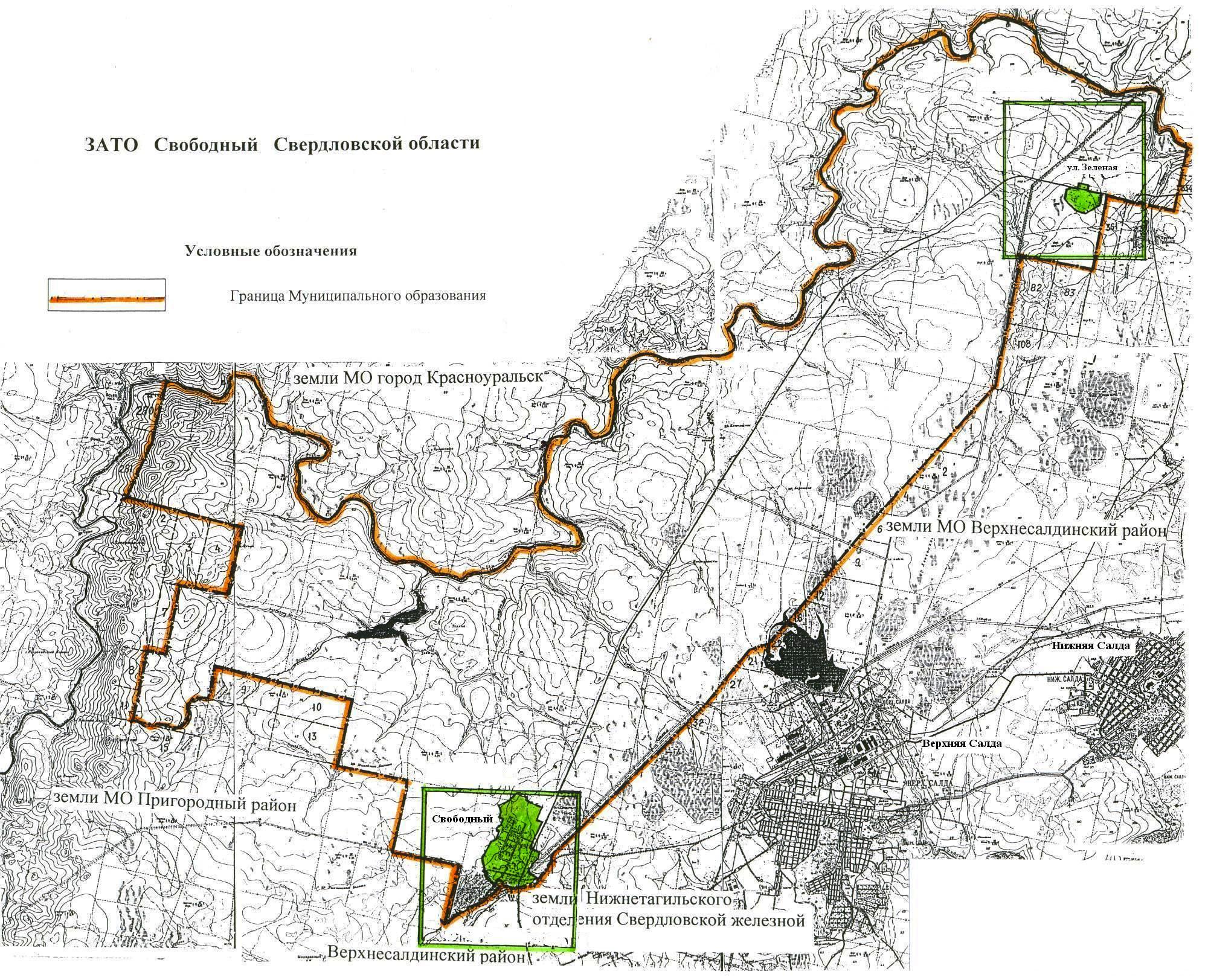 Приложение 2Историческая справка о городском округе ЗАТО СвободныйИстория посёлка Свободный началась в 1960 году со строительства инженерно-технических сооружений, подъездных путей и жилых помещений для ракетчиков. Первый жилой дом был сдан в декабре 1961 года.18 октября 1965 года Указом Президиума Верховного Совета РСФСР населённому пункту войсковой части 34103 присвоено наименование — «рабочий посёлок Свободный» и он был отнесён к категории рабочих посёлков закрытого типа.В 1996 году статус посёлка определил Федеральный Закон Российской Федерации «О закрытом административно-территориальном образовании». 10 ноября 1996 года «закрытое административно-территориальное образование Свободный» включено в областной реестр муниципальных образований Свердловской области.На основании Федерального Закона «Об общих принципах организации местного самоуправления в Российской Федерации» муниципальное образование ЗАТО поселок Свободный наделено статусом городского округа.С 1 октября 2017 года согласно областному закону № 35-ОЗ статус изменён с рабочего посёлка на посёлок городского типа.Приложение 3ПЕРЕЧЕНЬ стратегических программПАСПОРТМУНИЦИПАЛЬНОЙ ПРОГРАММЫ«Развитие образования в городском округе ЗАТО Свободный»ПАСПОРТ МУНИЦИПАЛЬНОЙ ПРОГРАММЫ «Развитие культуры, спорта и молодежной политики в городском округе ЗАТО Свободный» ПАСПОРТМУНИЦИПАЛЬНОЙ ПРОГРАММЫ«Совершенствование социально-экономической политики и эффективности муниципального управления»ПАСПОРТМУНИЦИПАЛЬНОЙ ПРОГРАММЫ"Развитие городского хозяйства"ПАСПОРТМУНИЦИПАЛЬНОЙ ПРОГРАММЫ«Энергосбережение и повышение энергетической эффективности городского округа ЗАТО Свободный Свердловской области  на 2010-2020 годы».ПАСПОРТМУНИЦИПАЛЬНОЙ ПРОГРАММЫ«Формирование комфортной городской среды на 2018-2020 годы»ПАСПОРТподпрограммы «Формирование современной городской среды»ПАСПОРТМУНИЦИПАЛЬНОЙ ПРОГРАММЫ«Безопасный город»СОДЕРЖАНИЕВВЕДЕНИЕ5РАЗДЕЛ   I. КОНЦЕПТУАЛЬНЫЕ ОСНОВЫ61.1. Термины и определения1.2. Концептуальные положенияРАЗДЕЛ  II. СОЦИОЭКОНОМИКА: КОНКУРЕТНЫЕ ВОЗМОЖНОСТИ И ОСОБЕННОСТИ РАЗВИТИЯ2.1. Географический и природно-ресурсный потенциал2.2. Историко-культурный потенциал2.3. Человеческий потенциал2.4. Экономический потенциал2.5. Научный потенциал2.6. Агропромышленный потенциал2.7. Инвестиционный потенциал2.8. Транспортно-логистический потенциал2.9. Социальное и культурно-бытовое обслуживание2.9.1 Образование2.9.2 Культура2.9.3 Физкультура и спорт2.9.4 Здравоохранение2.9.5 Социальная защита 2.10. Жилищный фонд2.11. Благоустройство2.12. Коммунальная инфраструктура2.12.1 Водоснабжение2.12.2 Водоотведение2.12.3 Теплоснабжение2.12.4 Электроснабжение2.12.5 Газоснабжение2.12.6 Твердые бытовые отходы2.12.7 Средства связи2.13. Санитарно-экологическое состояние окружающей среды2.14. Перспективы долгосрочного развития города ЗАТО СвободныйРАЗДЕЛ III. СТРАТЕГИЧЕСКИЕ НАПРАВЛЕНИЯ РАЗВИТИЯ МУНИЦИПАЛЬНОГО ОБРАЗОВАНИЯНаправление 1. Развитие человеческого потенциалаНаправление 2. Развитие экономического потенциалаНаправление 3. Развитие инженерной инфраструктуры и жилищно- коммунального хозяйстваНаправление 4. Развитие транспортной инфраструктурыНаправление 5. Экология; благоустроенная городская среда; рекреационные зоныНаправление 6. БезопасностьНаправление 7. Развитие гражданского обществаНаправление 8. Градостроительство, землепользованиеРАЗДЕЛ IV. СТРАТЕГИЯ ПРОСТРАНСТВЕННОГО РАЗВИТИЯ МУНИЦИПАЛЬНОГО ОБРАЗОВАНИЯ4.1. Глоссарий4.2. Цель4.3. Задачи4.4. Анализ территориального развития4.5. Перспективы градостроительного развития муниципального образования4.6. Развитие транспортной инфраструктуры4.7. Комплексная охрана поверхностных и подземных вод, грунтов и почвенного покрова4.8. Мероприятия по охране особо охраняемых природных территорий и городских лесовРАЗДЕЛ V.  (все отделы со своими программами – паспорт МП)МЕХАНИЗМ РАЗВИТИЯ СТРАТЕГИИ СОЦИАЛЬНО-ЭКОНОМИЧЕСКОГО РАЗВИТИЯ МУНИЦИПАЛЬНОГО ОБРАЗОВАНИЯПриложение 1Приложение 2Приложение 3Показатели1 квартал2 квартал3 квартал4 кварталИтогоПосещаемость4283122803561376Массовые мероприятия90436266121913Общая посещаемость5187485464772289Книговыдача5405476556432385Удаленное обслуживание50925543893489111847Конкурентные преимущества (сильные стороны)Внутренние сдерживающие факторы (слабые стороны)Потенциал сферы здравоохранения;Высокий уровень обеспечения общественной безопасности;Потенциал развития культуры, физической культуры и спорта;Потенциал развития строительной индустрии;Низкий уровень безработицы;Сравнительно высокий уровень социального благоустройства городского округа.Городской округ является ЗАТО;Земли городского округа находятся в ведении Министерства обороны РФ, что накладывает серьезные ограничения на возможность управления собственностью и развития инфраструктуры;Природно-климатические условия;Недостаточные темпы развития коммунальной и инженерной инфраструктуры;Высокая степень физического и морального износа основных фондов, особенно коммунального хозяйства.Возможности Угрозы Наличие соседствующих территорий с высокой степенью экономического развития;  Реализация федеральных и областных проектов строительства и развития городского округа;Реализация национального проекта «Доступное жилье», развитие жилищного строительства (при выделении земель Министерством обороны РФ).Возможные отрицательные последствия решений, принимаемых на федеральном и региональном уровнях по линии Министерства обороны РФ;Отток гражданского населения в более крупные города области;Макроэкономическая нестабильность.№
п/пНаименование Муниципальной программы  1Муниципальная программа "Безопасный город" на 2016-2020 годы.2Муниципальная программа "Развитие образования в городском округе ЗАТО Свободный» на 2016-2020 годы 3Муниципальная программа "Профилактика заболеваний и формирование здорового образа жизни" на 2016-2020 годы.4Муниципальная программа «Совершенствование социально-экономической политики и эффективности муниципального управления» на 2016-2020 годы.5Муниципальная программа «Развитие городского хозяйства» на 2016-2020 годы 6Муниципальная программа "Развитие культуры, спорта и молодежной политике в городском Округе ЗАТО Свободный на 2016-2020 годы 7Муниципальная программа "Формирование комфортной городской среды на 2018-2020 годы"Ответственный исполнитель муниципальной программы (далее - Программы) Администрация городского округа ЗАТО Свободный Соисполнители Программы:Муниципальное бюджетное общеобразовательное учреждение «Средняя школа № 25»;Муниципальное казенное  учреждение дополнительного образования   «Станция юных техников»;Муниципальное бюджетное учреждение дополнительного образования Центр детского творчества «Калейдоскоп»;Муниципальное бюджетное учреждение дополнительного образования  «Детско-юношеская спортивная школа»;Муниципальное бюджетное учреждение дополнительного образования «Детская музыкальная школа»;Муниципальное бюджетное дошкольное образовательное учреждение «Детский сад № 17 «Алёнушка»;Муниципальное бюджетное дошкольное образовательное учреждение «Детский сад «Солнышко».Сроки реализации                 муниципальной программы          2016-2020 годыЦели и задачи                    муниципальной программы          Цель: Обеспечение доступности качественного образования, соответствующего требованиям инновационного социально-экономического развития и создание условий для сохранения здоровья и развития детей в городском округе ЗАТО Свободный.Задачи: 1.Развитие системы качественного образования, соответствующего требованиям инновационного социально-экономического развития.2. Организация отдыха и оздоровления детей городского округа ЗАТО Свободный.Перечень подпрограмм             муниципальной программы          1. Развитие дошкольного образования в городском округе ЗАТО Свободный.2. Развитие общего образования в городском округе ЗАТО Свободный.3. Развитие дополнительного образования в городском округе ЗАТО Свободный.4. Другие вопросы в области образования городского округа ЗАТО Свободный.5. Отдых и оздоровление детей городского округа ЗАТО Свободный.Перечень основных целевых        показателей                      муниципальной программы          1. Доступность дошкольного образования для детей в возрасте 3-7 лет. 2. Отношениесреднемесячной заработной платы педагогических работников муниципальных дошкольных образовательных организаций к среднемесячной заработной плате в общем образовании в Свердловской области.3. Охват детей школьного возраста в общеобразовательных организациях образовательными услугами в рамках государственного образовательного  стандарта и федерального образовательного стандарта.4. Обеспечение безопасных условий обучения в муниципальных образовательных учреждениях. 5. Охват организованным горячим питанием учащихся общеобразовательных организаций.6. Доля выпускников муниципальных общеобразовательных организаций, не сдавших единый государственный экзамен в общей численности выпускников муниципальных общеобразовательных организаций.7. Доля выпускников муниципальных общеобразовательных учреждений, не получивших аттестат о среднем (полном) общем образовании.8. Соотношение уровня средней заработной платы учителей общеобразовательных школ и средней заработной платы в экономике Свердловской области. 9. Доля детей, охваченных образовательными программами дополнительного образования детей, в общей численности детей и молодежи в возрасте 5-18 лет.10. Соотношение среднемесячной заработной платы педагогических  работников организаций дополнительного образования детей к среднемесячной заработной плате в Свердловской области. 11. Доля реализованных мероприятий по обеспечению деятельности отдела образования администрации городского округа ЗАТО Свободный от запланированного.12. Доля проведенных муниципальных мероприятий в системе дошкольного, общего и дополнительного образования от запланированного.13.  Доля детей, обучающихся в образовательных учреждениях городского округа ЗАТО Свободный по программам дошкольного, общего и дополнительного образования, участвующих в олимпиадах, научных конференциях и конкурсах различного уровня, от общей численности детей, обучающихся по программам дошкольного, общего и дополнительного образования в образовательных учреждениях городского округа ЗАТО Свободный.14. Количество детей и подростков, получивших услуги по организации отдыха и оздоровления в санаторно-курортных учреждениях, загородных детских оздоровительных лагерях, лагере с дневным пребыванием от общей численности детей школьного возраста.Объемы финансирования            муниципальной программы          по годам реализации, тыс. рублей ВСЕГО:    1 118 465,1 тыс. рублей,                        в том числе: (по годам реализации)2016 год – 233 252,8 тыс. рублей;2017 год – 230 288,4 тыс. рублей;2018 год – 207 047,7 тыс. рублей;2019 год – 207 047,7 тыс. рублей;2020 год – 240 828,5 тыс. рублей,из них:                           местный бюджет: 578 426,6  тыс. рублей;                  в том числе: (по годам реализации):2016 год – 106 694,5 тыс. рублей;2017 год – 120 975,0 тыс. рублей;2018 год – 112 899,5 тыс. рублей;2019 год – 112 899,5 тыс. рублей;2020 год – 124 958,1 тыс. рублейобластной бюджет: 540 038,5 тыс. рублей;            в том числе: (по годам реализации):2016 год – 126 558,3 тыс. рублей;2017 год – 109 313,4 тыс. рублей;2018 год – 94 148,2 тыс. рублей;2019 год – 94 148,2 тыс. рублей;2020 год – 115 870,4 тыс. рублейфедеральный бюджет:  0,0 тыс. рублей;             в том числе: (по годам реализации)2016 год – 0,0 тыс. рублей;2017 год – 0,0 тыс. рублей;2018 год – 0,0 тыс. рублей;2019 год – 0,0 тыс. рублей;2020 год – 0,0 тыс. рублей;внебюджетные источники: 0,0 тыс.рублей;       в том числе: (по годам реализации)2016 год – 0,0 тыс. рублей;2017 год – 0,0 тыс. рублей;2018 год – 0,0 тыс. рублей;2019 год – 0,0 тыс. рублей;2020 год – 0,0 тыс. рублей.Адрес размещения                 муниципальной программы          в сети Интернет                  ЗАТО Свободный РФОтветственный исполнитель муниципальной программыАдминистрация городского округа ЗАТО СвободныйСоисполнители Программы:Муниципальное бюджетное образовательное учреждение «Средняя школа № 25»;Муниципальное бюджетное учреждение культуры Дворец культуры «Свободный»;Муниципальное бюджетное учреждение культуры «Детская библиотека»;Муниципальное бюджетное учреждение дополнительного образования детей «Детско-юношеская спортивная школа»Сроки реализации муниципальной программы2016-2020 годыЦели и задачи муниципальной программыЦель: Создание условий для развития культуры, физической культуры и спорта и реализации молодежной политики.Задачи:1.  Обеспечение доступности культурных благ и повышение культурного потенциала.2. Создание условий для приобщения населения  к регулярным занятиям физической культурой и спортом. 3.  Создание благоприятных условий для гражданского становления и самореализации молодежи, поддержка и развитие молодежных инициатив. 4. Развитие системы патриотического воспитания детей и молодежи.    Перечень подпрограмм муниципальной программыПодпрограмма 1. «Развитие культуры в городском округе ЗАТО Свободный».Подпрограмма 2. «Развитие физической культуры и спорта».Подпрограмма 3. «Реализация молодежной политики в городском округе ЗАТО Свободный.Подпрограмма 4. «Патриотическое воспитание детей и молодежи городского округа ЗАТО Свободный».Перечень основных целевых показателей муниципальной программы1. Увеличение количества посетителей культурно-досуговых мероприятий (по сравнению с предыдущим годом);2. Увеличение доли жителей городского округа ЗАТО Свободный, систематически занимающихся физической культурой и спортом, в общей численности населения городского округа ЗАТО Свободный.3. Увеличение количества спортивно-массовых и физкультурно-оздоровительных мероприятий.4. Увеличение доли молодых граждан в возрасте от 14 до 30 лет, вовлеченных в социально-экономическое, общественно-политическое и культурное развитие городского округа ЗАТО Свободный. 5. Увеличение доли молодых граждан в возрасте от 14 до 30 лет, участвующих в мероприятиях гражданско-патриотической направленности.Объемы финансирования муниципальной программы по годам реализации, в тыс. рублейВСЕГО: 225719,7 тыс. рублей, в том числе (по годам реализации):2016 –  27748,2 тыс. рублей2017 – 103127,5 тыс. рублей2018 – 30664,0 тыс. рублей2019 – 33218,8 тыс. рублей2020 – 30961,2 тыс. рублейиз них:местный бюджет – 162719,7 тыс. рублей, в том числе (по годам реализации):2016 –  27748,2 тыс. рублей2017 – 40127,5 тыс. рублей2018 – 30664,0 тыс. рублей2019 – 33218,8 тыс. рублей2020 – 30961,2 тыс. рублейобластной бюджет – 63000,0 тыс. рублей, в том числе: (по годам реализации):2016 – 0 тыс. рублей2017 – 63000,0 тыс. рублей2018 – 0 тыс. рублей2019 – 0 тыс. рублей2020 – 0 тыс. рублейфедеральный бюджет – 0 тыс. рублей, в том числе: (по годам реализации):2016 – 0 тыс. рублей2017 – 0 тыс. рублей2018 – 0 тыс. рублей2019 – 0 тыс. рублей2020 – 0 тыс. рублейвнебюджетные источники - 0 тыс. рублей, в том числе: (по годам реализации):2016 – 0 тыс. рублей2017 – 0 тыс. рублей2018 – 0 тыс. рублей2019 – 0 тыс. рублей2020 – 0 тыс. рублей(изм. внесены  пост. адм.    от  04.04.2016  № 193, от 13.12.2016 № 789)            Адрес размещения муниципальной программы в сети ИнтернетЗАТО Свободный.РФОтветственный исполнитель муниципальной программыАдминистрация городского округа ЗАТО Свободный Соисполнители муниципальной программы:Дума городского округа ЗАТО Свободный.Контрольный орган городского округа ЗАТО Свободный.Муниципальное казенное учреждение «Административно-хозяйственная служба».Муниципальные учреждения.Физические и юридические лица, оказывающие поставку товаров, выполнение работ и (или) оказание услуг.Сроки реализациимуниципальной программы 2016-2020 годыЦели и задачи муниципальной программыЦель. Создание условий для динамичного социально-экономического развития городского округа за счет эффективного функционирования системы муниципального управления.Задачи:1. Повышение уровня социально-экономического развития.2. Повышение качества и доступности муниципальных услуг.3. Повышение эффективности деятельности органов местного самоуправления.4. Создание эффективных механизмов взаимодействия органов местного самоуправления и населения городского округа.Перечень подпрограмммуниципальной программы1. Развитие субъектов малого и среднего предпринимательства.2. Управление муниципальной собственностью.3. Развитие информационного общества.4. Создание условий для обеспечения выполнения функций органами местного самоуправления.Перечень основных целевых показателей муниципальной программы1. Число субъектов малого и среднего предпринимательства в расчете на 10 тыс. человек населения.2. Доля среднесписочной численности работников (без внешних совместителей) малых и средних предприятий в среднесписочной численности работников (без внешних совместителей) всех предприятий и организаций.3. Число субъектов малого и среднего предпринимательства – участников массовых мероприятий.4. Число граждан – участников массовых мероприятий.5. Количество земельных участков, по которым проведены работы по установлению координат земельных участков.6. Выполнение плана собираемости неналоговых поступлений в бюджет городского округа от использования и приватизации муниципального имущества.7. Доля объектов недвижимого имущества (эксплуатация по назначению которых не осуществляется в планируемом периоде) на которых осуществляется физическая охрана.8. Количество объектов недвижимого имущества, находящегося в муниципальной собственности подлежащих государственной регистрации.9. Количество объектов недвижимого имущества расположенного на территории городского округа, поставленного на учет в Росреестр как бесхозяйные объекты.10. Доля персональных компьютеров работников органов местного самоуправления, на которых организован доступ в сеть Интернет.11. Наличие центра общественного доступа к сети Интернет на территории городского округа.12. Посещаемость Официального сайта городского округа.13. Уровень удовлетворенности граждан качеством предоставления муниципальных услуг. 14. Доля населения, удовлетворенного деятельностью органов местного самоуправления.15. Сокращение времени ожидания в очереди при обращении заявителя для получения муниципальной услуги.16. Количество обучающих семинаров, в которых приняли участие выборные должностные лица и муниципальные служащие органов местного самоуправления.17. Количество выборных должностных лиц и муниципальных служащих органов местного самоуправления, прошедших обучение, повышение квалификации и переподготовку.Объемы финансирования муниципальной программыпо годам реализации, тыс. рублей ВСЕГО: 108472,2 тыс.рублей,в том числе (по годам реализации):2016 год – 18482,8 тыс.рублей;2017 год – 24477,9 тыс.рублей;2018 год – 23169,2,0 тыс.рублей;2019 год – 21159,0 тыс.рублей;2020 год – 21183,3 тыс. рублей.из них:местный бюджет: 108199,9 тыс.рублей,в том числе (по годам реализации)2016 год – 18382,8 тыс.рублей;2017 год – 24305,6 тыс.рублей;2018 год – 23169,2 тыс.рублей;2019 год – 21159,0 тыс.рублей;2020 год – 21183,3 тыс. рублей.областной бюджет: 272,3тыс.руб.;в том числе (по годам реализации):2016 год – 100,0 тыс.руб.;2017 год – 172,3 тыс.руб.;2018 год – 0,0тыс.руб.;2019 год – 0,0тыс.руб.;2020 год – 0,0тыс.руб.федеральный бюджет: 0 тыс. рублей;в том числе: (по годам реализации)2016 год – 0 тыс.рублей;2017 год - 0 тыс.рублей;2018 год – 0 тыс.рублей;2019 год – 0 тыс.рублей;2020 год – 0 тыс.рублей;внебюджетные источники: 0 тыс.рублей;в том числе: (по годам реализации)2016 год – 0 тыс.рублей;2017 год – 0 тыс.рублей;2018 год – 0 тыс.рублей;2019 год – 0 тыс.рублей;2020 год – 0 тыс.рублей.Адрес размещения муниципальной программы в сети Интернетадм-затосвободный.РФОтветственный исполнитель        муниципальной программы(далее Программы)Администрация городского округа ЗАТО Свободный Сроки реализации                 Программы          2016-2020 годыЦели и задачи                    Программы          Цель: Создание условий для повышения уровня комфортности проживания населения на территории городского округа Задачи:1) Повышение качества и  безопасности проживания населения.2) Повышение надежности систем и качества предоставляемых коммунальных услуг.3) Повышение уровня благоустройства городского округа.4) Сохранение  и развитие  автомобильных дорог и улично-дорожной сети.Перечень подпрограмм             Программы          1. Обеспечение качества условий проживания населения и улучшения жилищных условий.2. Развитие коммунальной инфраструктуры.3. Формирование современной городской среды4. Развитие дорожной деятельности.Перечень основных целевых        показателей                      Программы          1) Количество многоквартирных домов, в которых проведен капитальный ремонт общего имущества.2) Повышение качества питьевой воды.3) Доля выполненных мероприятий по благоустройству  городского округа.4) Доля протяженности автомобильных дорог и улично-дорожной сети, в отношении которых выполнены работы по содержанию . Объемы финансирования            муниципальной программы          по годам реализации, тыс. рублей ВСЕГО 331127,0 тыс. рублей,в том числе: (по годам реализации)2016 год – 102721,1 тыс. рублей;2017 год – 86294,5 тыс. рублей;2018 год –85419,2 тыс. рублей;2019 год – 26126,2 тыс. рублей;2020 год – 30566,00 тыс. рублей.из них:                           местный бюджет: 326464,6 тыс. рублей;в том числе: (по годам реализации)2016 год –98862,3тыс. рублей;2017 год – 86097,7 тыс. рублей;2018 год – 85217,7 тыс. рублей;2019 год – 25924,7 тыс. рублей;2020 год – 30362,2 тыс. рублей.областной бюджет: 4662,4 тыс. рублей;в том числе: (по годам реализации)2016 год – 3858,8 тыс. рублей;2017 год – 196,8 тыс. рублей;2018 год – 201,5 тыс. рублей;2019 год – 201,5 тыс. рублей;2020 год – 203,8 тыс. рублейфедеральный бюджет:  0 тыс. рублей;в том числе: (по годам реализации)2016 год – 0 тыс.рублей;2017 год - 0 тыс.рублей;2018 год – 0 тыс.рублей;2019 год – 0 тыс.рублей;2020 год – 0 тыс. рублей;внебюджетные источники: 0 тыс.рублей;в том числе: (по годам реализации)2016 год – 0 тыс.рублей;2017 год - 0 тыс.рублей;2018 год – 0 тыс.рублей;2019 год – 0 тыс.рублей;2020 год – 0 тыс. рублей.Адрес размещения                 муниципальной программы          в сети Интернет                  ЗАТО Свободный РФНаименование Программы Энергосбережение и повышение энергетической эффективности городского округа ЗАТО СвободныйСвердловской области на 2010-2020 годыОснование для разработки ПрограммыФедеральный Закон от 23 ноября 2009 года № 261-ФЗ «Об энергосбережении и о повышении энергетической эффективности и о внесении изменений в отдельные законодательные акты Российской Федерации»;Закон Свердловской области от 25 декабря 2009 г. № 117-ОЗ «Об энергосбережении и повышении энергетической эффективности на территории Свердловской области»;Постановление Правительства РФ от 31 декабря 2009 № 1225 «О требованиях к региональным и муниципальным программам в области энергосбережения и повышения энергетической эффективности»;Приказ Министерства регионального развития РФ от 7 июня 2010 года № 273 «Об утверждении Методики расчета значений целевых показателей в области энергосбережения и повышения энергетической эффективности, в том  числе в сопоставимых условиях».Заказчик Программы Администрация городского округа ЗАТО СвободныйРазработчик ПрограммыАдминистрация городского округа ЗАТО Свободный;Основные исполнители Программы- Администрация городского округа ЗАТО Свободный;- Организации коммунального комплекса городского округа ЗАТО Свободный;- Управляющие компании городского округа ЗАТО Свободный;- Муниципальные учреждения и муниципальные унитарные предприятия городского округа ЗАТО Свободный;- Энергосервисные компании.Сроки реализации Этапы реализацииПрограммы2010 – 2020 годы.I этап – 2010 год - формирование Программы, сбор исходной информации, начало проведения энергетических обследований;II этап – 2011-2014 годы - сбор информации, энергоаудит, формирование мероприятий и частичная реализация;III этап –2014-2020 годы - реализация основных мероприятий Программы, мониторинг.Внесение изменений, корректировка Программы, уточнение ожидаемых результатов и целевых показателей – ежегодно.Цель ПрограммыАктивизация в муниципальных образованиях Свердловской области практических действий и расширение набора инструментов политики энергосбережения, способных обеспечить повышение энергоэффективности экономики муниципального образования, снижения удельного энергопотребления в бюджетных организациях, жилищно-коммунальном хозяйстве, на транспорте и в сфере услуг.Основные задачиПрограммыОбновление основных производственных фондов экономики на базе новых энерго- и ресурсосберегающих технологий и оборудования, автоматизированных систем и информатики;- сокращение бюджетных расходов на коммунальные услуги; - снижение удельных показателей  потребления топлива,  электрической и тепловой энергии при производстве  большинства энергоемких видов продукции, работ,  услуг, а также  в общественных и жилых зданиях городского округа;- наращивание темпов комплексного оснащения средствами инструментального учета, контроля и автоматического регулирования энергоносителей, содействие формированию разветвленной энергосервисной сети;- стимулирование энергосбережения в бюджетной сфере, в жилищном комплексе, в коммунальном хозяйстве, на производстве и в быту, повышение административной и экономической ответственности за энергорасточительную деятельность и поведение;- совершенствование и повышение достоверности статистического учета и отчетности по производству и потреблению топлива и энергии на муниципальном уровне;- концентрация финансовых и трудовых ресурсов на широкомасштабных работах по капитальному и текущему ремонту коммунальной инфраструктуры и жилищного фонда с целевой установкой:- снижения удельного потребления тепловой энергии.Важнейшие целевые показатели и индикаторы- снижение энергоемкости;- снижение электроемкости;- снижение теплоемкости;- снижение затрат местного бюджета на оплату
коммунальных услуг;- снижение удельной энергоемкости важнейших видов продукции;- снижение удельной энергоемкости жилищного фонда;- снижение потерь энергоресурсов при производстве, транспортировке и потреблении;- уровень инструментального учета потребления
энергетических ресурсов бюджетными организациями и жилищным фондомПеречень основных разделов ПрограммыОбщие сведения о муниципальном образованииОбщие сведения о коммунальной инфраструктуре муниципального образования. Описание действующих систем. Анализ рынка предоставления услуг и возможности развития.Совершенствование нормативно-правовой базы энергосбережения, стимулирование и повышение квалификации кадров.Повышение энергоэффективности в бюджетной сфере.Повышение энергоэффективности в коммунальной инфраструктуре и жилищном фонде.Снижение энергетических издержек предприятий малого и среднего бизнеса и формирование энергосервисной инфраструктуры.Повышение энергоэффективности в строительстве и стройиндустрии, на транспорте, в агропромышленном секторе и потребительской сфере. Целевые показатели повышения энергетической эффективности и энергосбережения городского округа ЗАТО Свободный на период до 2020 года.Источники финансированияПрограммы  - Внебюджетные источники:инвестиционные и производственные программы организаций коммунального комплекса;тарифы на тепловую и электрическую энергию организаций коммунального комплекса;собственные средства предприятий, в том числе прибыль, направленная на инвестиции и амортизационные отчисления;тариф на капитальный ремонт жилищного фонда;собственные средства граждан;кредитные, заемные средства;средства энергосервисных компаний;средства внебюджетных фондов;прочие привлеченные средства.- Средства бюджетов различных уровней.Управление реализацией Программы и контроль выполненияМинистерство энергетики и жилищно-коммунального хозяйства Свердловской областиАдминистрация городского округа ЗАТО СвободныйОбъем средств на реализацию ПрограммыПо предварительным прогнозам на реализацию мероприятий Программы до 2020 года необходимы средства в размере -  453,317 млн.руб. в т.ч.:1.  Совершенствование нормативно-правовой базы энергосбережения, стимулирование и повышение квалификации кадров – 4,08 млн.руб.2. Повышение энергоэффективности в коммунальной инфраструктуре – 252,417 млн.руб. в том числе: Коммунальные объекты и сетиТеплоснабжение – 128,772  млн.руб.- Собственные средства организации коммунального комплекса, в том числе прибыль, направляемая на инвестиции и амортизационные отчисления – 68,904  млн.руб.;- Прочие привлеченные средства, в том числе займы, кредиты, средства потребителей и энергосервисных компаний – 23,947  млн.руб.;- Средства бюджетов различных уровней – 11,974  млн.руб.;- Средства внебюджетных фондов – 23,947 млн.руб. Водоснабжение – 102,284 млн.руб.  - Собственные средства организации коммунального комплекса, в том числе прибыль, направляемая на инвестиции и амортизационные отчисления – 70,016 млн.руб.;- Прочие привлеченные средства, в том числе займы, кредиты, средства потребителей и энергосервисных компаний – 12,907 млн.руб.; - Средства бюджетов различных уровней – 6,454 млн.руб.;  - Средства внебюджетных фондов – 12,907 млн.руб.Электроснабжение – 21,811 млн.руб.  - Собственные средства организации коммунального комплекса, в том числе прибыль, направляемая на инвестиции и амортизационные отчисления – 16,601 млн.руб.;  - Прочие привлеченные средства, в том числе займы, кредиты, средства потребителей за тех. присоединение и средства энергосервисных компаний – 5,21 млн.руб.  Выявление бесхозяйных объектов недвижимого имущества – 0,55 млн.руб.3. Повышение энергоэффективности в жилищном фонде – 102,2 млн.руб.:в том числе из внебюджетных источников – 86,49 млн.руб.4. Повышение энергоэффективности в бюджетной сфере – 94,62 млн.руб.- Средства федерального бюджета – 0,376 млн. руб.  - Средства областного бюджета – 0,376 млн.руб.  - Средства местного бюджета – 0,376 млн.руб.  - Привлеченные средства энергосервисных компаний – 0,125 млн.руб. .Ожидаемые конечные результаты реализации Программы и ее социально-экономической эффективностиОбщая экономия – 408,94 млн.руб.В результате реализации Программы по предварительным прогнозам ожидается экономия ТЭР по городскому округу в размере 269,35 млн.руб. в том числе:- теплоснабжение - ↓ на 158,05 млн.руб.- водоснабжение - ↓ на 86,47 млн.руб.- электроснабжение - ↓ на 24,83 млн.руб.Экономия в потреблении энергоресурсов ожидается в размере:- жилищный фонд - ↓ на 137,96 млн.руб.- бюджетный сектор - ↓ на 1,63 млн.руб.Ответственный исполнитель        подпрограммы         Администрация городского округа ЗАТО Свободный (отдел городского хозяйства)Сроки реализации                 подпрограммы          2018-2022 годыЦели и задачи                    подпрограммы          Цель: Повышение уровня благоустройства городского округа Задача:1)	Повышение уровня благоустройства дворовых территорий многоквартирных домов городского округа.2)	Повышение уровня благоустройства наиболее посещаемых общественных территорий, в том числе мест массового отдыха городского округа;3)	Повышение уровня вовлеченности заинтересованных граждан, организаций в реализацию мероприятий по благоустройству территории городского округа;4) Обеспечение санитарно-эпидемиологического состояния городского округа. Перечень  целевыхпоказателей    подпрограммы                  1) Доля выполненных мероприятий по благоустройству городского округа.Объемы финансирования            подпрограммы          по годам реализации, тыс. рублей ВСЕГО:   0,0 тыс.рублей;                          в том числе: (по годам реализации)2018 год –0,0 тыс.рублей;2019 год – 0,0 тыс.рублей;2020 год – 0,0  тыс. рублей2021 год – 0,0  тыс. рублей2022 год – 0,0  тыс. рублейиз них:                           местный бюджет:  0,0 тыс.рублей;                 в том числе: (по годам реализации)2018 год –0,0 тыс.рублей;2019 год – 0,0 тыс.рублей;2020 год – 0,0  тыс. рублей2021 год – 0,0  тыс. рублей2022 год – 0,0  тыс. рублейобластной бюджет:   0 тыс.рублей;               в том числе: (по годам реализации)2018 год –0 тыс.рублей;2019 год –0 тыс.рублей;2020 год –0 тыс. рублей;2021 год –0 тыс. рублей;2022год –0 тыс. рублей;федеральный бюджет:  0 тыс.рублей;             в том числе: (по годам реализации)2018 год –0 тыс.рублей;2019 год –0 тыс.рублей;2020 год –0 тыс. рублей;2021 год –0 тыс. рублей;2022год –0 тыс. рублей;внебюджетные источники: 0 тыс.рублей;           в том числе: (по годам реализации)2018 год –0 тыс.рублей;2019 год –0 тыс.рублей;2020 год –0 тыс. рублей;2021 год –0 тыс. рублей;2022год –0 тыс. рублей;Ответственный исполнитель        подпрограммы         Администрация городского округа ЗАТО Свободный (отдел городского хозяйства)Сроки реализации                 подпрограммы          2016-2020 годыЦели и задачи                    подпрограммы          Цель: Повышение уровня благоустройства городского округа Задача:1)	Повышение уровня благоустройства дворовых территорий многоквартирных домов городского округа.2)	Повышение уровня благоустройства наиболее посещаемых общественных территорий, в том числе мест массового отдыха городского округа;3)	Повышение уровня вовлеченности заинтересованных граждан, организаций в реализацию мероприятий по благоустройству территории городского округа;4) Обеспечение санитарно-эпидемиологического состояния городского округа. Перечень  целевыхпоказателей    подпрограммы                  1) Доля выполненных мероприятий по благоустройству городского округа.Объемы финансирования            подпрограммы          по годам реализации, тыс. рублей ВСЕГО:  33328,6 тыс.рублей;                          в том числе: (по годам реализации)2016 год – 5433,5тыс.рублей;2017 год – 6461,5 тыс.рублей;2018 год – 13772,7 тыс.рублей;2019 год – 3812,3 тыс.рублей;2020 год – 3848,6  тыс. рублейиз них:                           местный бюджет:  32330,4 тыс.рублей;                 в том числе: (по годам реализации)2016 год – 5238,9 тыс.рублей;2017 год – 6264,7 тыс.рублей;2018 год – 13571,2 тыс.рублей;2019 год – 3610,8 тыс.рублей;2020 год – 3644,8  тыс. рублейобластной бюджет:  998,2 тыс.рублей;               в том числе: (по годам реализации)2016 год –194,6 тыс.рублей;2017 год –196,8 тыс.рублей;2018 год –201,5 тыс.рублей;2019 год –201,5 тыс.рублей;2020 год –203,8 тыс. рублей;федеральный бюджет:  0 тыс.рублей;             в том числе: (по годам реализации)2016 год –0 тыс.рублей;2017 год –0 тыс.рублей;2018 год –0 тыс.рублей;2019 год –0 тыс.рублей;2020 год –0 тыс. рублей;внебюджетные источники: 0 тыс.рублей;           в том числе: (по годам реализации)2016 год –0 тыс.рублей;2017 год –0 тыс.рублей;2018 год –0 тыс.рублей;2019 год –0 тыс.рублей;2020 год –0 тыс. рублей.Ответственный исполнитель муниципальной программы(далее Программы)Администрация городского округа ЗАТО Свободный Соисполнители Программы:Муниципальное казенное учреждение «Административно-хозяйственная служба».Физические и юридические лица, оказывающие поставку товаров, выполнение работ и (или) оказание услуг.Сроки реализацииПрограммы 2016-2020 годыЦели и задачи ПрограммыЦель. Создание и обеспечение необходимых условий для повышение уровня безопасности граждан на территории      городского округа ЗАТО Свободный.Задачи:1) Создание условий для развития гражданской обороны и обеспечения безопасности населения;2) Создание эффективной системы обеспечения природно-техногенной безопасности населения;3) Создание необходимых условий для укрепления противопожарной безопасности;4) Формирование эффективной системы профилактики правонарушений;5) Совершенствование комплексной системы профилактики безопасности дорожного движения;6) Совершенствование системы профилактических мер антитеррористической и антиэкстремистской направленности, предупреждение террористических, экстремистских и ксенофобных проявлений, укрепление и дальнейшее распространение норм и установок толерантного сознания и поведения, формирование уважительного отношения к этнокультурным и конфессиональным различиям.Перечень подпрограммПрограммы1. Развитие гражданской обороны.2. Защита населения от чрезвычайных ситуаций природного и техногенного характера.3. Обеспечение пожарной безопасности.4. Профилактика правонарушений.5. Профилактика безопасности дорожного движения.6. Профилактика терроризма, экстремизма и гармонизация межэтнических отношений.Перечень основных целевых показателей Программы 1. Повышение эффективности проведения мероприятий по гражданской обороне .2. Количество объектов с установленным видеонаблюдением.3. Доля гидротехнических сооружений приведенных в безопасное техническое состояние.4. Повышение эффективности информационного обмена между единой дежурно-диспетчерской службой и дежурно-диспетчерскими службами предприятий и организаций городского округа ЗАТО Свободный.5. Снижение количества зарегистрированных пожаров.6. Количество зданий и сооружений, соответствующих требованиям пожарной безопасности.7. Снижение количества зарегистрированных правонарушений.8. Снижение количества правонарушений, совершенных несовершеннолетними.9. Снижение количества зарегистрированных дорожно-транспортных происшествий.10. Отсутствие детского дорожно-транспортного травматизма.11. Число общественных или религиозных объединений, склонных к проявлениям терроризма.12. Число зарегистрированных нарушений общественного порядка экстремистского характера.13. Число зарегистрированных нарушений на почве межнациональных конфликтов.Объемы финансирования Программыпо годам реализации, тыс. рублей ВСЕГО: 45506,3 тыс.рублей,в том числе (по годам реализации):2016 год –  7439,7 тыс.рублей;2017 год –  9400,3 тыс.рублей;2018 год –  9194,5 тыс.рублей;2019 год –  9194,5 тыс.рублей;2020 год –  10277,3 тыс. рублей.из них:                           местный бюджет: 45506,3 тыс.рублей,в том числе (по годам реализации):2016 год –  7439,7 тыс.рублей;2017 год –  9400,3 тыс.рублей;2018 год –  9194,5 тыс.рублей;2019 год –  9194,5 тыс.рублей;2020 год –  10277,3 тыс. рублей.областной бюджет: 0,0 тыс.руб.;в том числе (по годам реализации):2016 год – 0,0 тыс.руб.;2017 год – 0,0 тыс.руб.;2018 год – 0,0 тыс.руб.;2019 год – 0,0 тыс.руб.;2020 год – 0,0 тыс.руб.федеральный бюджет:  0,0 тыс. рублей;в том числе: (по годам реализации)2016 год – 0,0 тыс.рублей;2017 год – 0,0 тыс.рублей;2018 год – 0,0 тыс.рублей;2019 год – 0,0 тыс.рублей;2020 год – 0,0 тыс.рублей;внебюджетные источники: 0,0 тыс.рублей;в том числе: (по годам реализации)2016 год – 0,0 тыс.рублей;2017 год – 0,0 тыс.рублей;2018 год – 0,0 тыс.рублей;2019 год – 0,0тыс.рублей;2020 год – 0,0 тыс.рублей.Адрес размещения Программы в сети ИнтернетАдм-ЗАТОСвободный.РФ